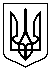 Управління освіти Ніжинської міської радиЧернігівської областіТЕНДЕРНА ДОКУМЕНТАЦІЯна закупівлю за предметомКапітальний ремонт частини даху Ніжинської ЗОШ І-ІІІ ст. №7 в м. Ніжині по вул. Гоголя, 15 Чернігівської обл. (код ДК 021:2015:45260000-7 Покрівельні роботи та інші спеціалізовані будівельні роботи)Процедура закупівлі – відкриті торги у порядку, визначеному Особливостями здійснення публічних закупівель товарів, робіт і послуг для замовників, передбачених Законом України “Про публічні закупівлі”, на період дії правового режиму воєнного стану в Україні та протягом 90 днів з дня його припинення або скасування, Затвердженими постановою Кабінету Міністрів України від 12.10.2022 р. № 1178Ніжин - 2023Додатки: 			Додаток 1 до тендерної документації:  Перелік документів та інформації  для підтвердження відповідності УЧАСНИКА  кваліфікаційним критеріям, визначеним у статті 16 Закону “Про публічні закупівлі”.      2.   Додаток 2 до тендерної документації:  «ІНФОРМАЦІЯ ПРО НЕОБХІДНІ ТЕХНІЧНІ,             ЯКІСНІ ТА КІЛЬКІСНІ ХАРАКТЕРИСТИКИ ПРЕДМЕТА ЗАКУПІВЛІ».
      3.   Додаток 3 до тендерної документації: «Проєкт Договору».ДОДАТОК 1до тендерної документаціїПерелік документів та інформації  для підтвердження відповідності УЧАСНИКА  кваліфікаційним критеріям, визначеним у статті 16 Закону “Про публічні закупівлі”:Замовник вибирає один або декілька кваліфікаційних критеріїв залежно від специфіки предмета закупівлі.**У разі участі об’єднання учасників підтвердження відповідності кваліфікаційним критеріям здійснюється з урахуванням узагальнених об’єднаних показників кожного учасника такого об’єднання на підставі наданої об’єднанням інформації.2. Підтвердження відповідності УЧАСНИКА (в тому числі для об’єднання учасників як учасника процедури)  вимогам, визначеним у пункті 47 Особливостей.Замовник не вимагає від учасника процедури закупівлі під час подання тендерної пропозиції в електронній системі закупівель будь-яких документів, що підтверджують відсутність підстав, визначених у пункті 47 Особливостей (крім абзацу чотирнадцятого цього пункту), крім самостійного декларування відсутності таких підстав учасником процедури закупівлі відповідно до абзацу шістнадцятого пункту 47 Особливостей.Учасник процедури закупівлі підтверджує відсутність підстав, зазначених в пункті 47 Особливостей  (крім підпунктів 1 і 7, абзацу чотирнадцятого цього пункту), шляхом самостійного декларування відсутності таких підстав в електронній системі закупівель під час подання тендерної пропозиції.Замовник самостійно за результатами розгляду тендерної пропозиції учасника процедури закупівлі підтверджує в електронній системі закупівель відсутність в учасника процедури закупівлі підстав, визначених підпунктами 1 і 7 цього пункту.Учасник  повинен надати довідку у довільній формі щодо відсутності підстави для  відмови учаснику процедури закупівлі в участі у відкритих торгах, встановленої в абзаці 14 пункту 47 Особливостей. Учасник процедури закупівлі, що перебуває в обставинах, зазначених у цьому абзаці, може надати підтвердження вжиття заходів для доведення своєї надійності, незважаючи на наявність відповідної підстави для відмови в участі у відкритих торгах. Для цього учасник (суб’єкт господарювання) повинен довести, що він сплатив або зобов’язався сплатити відповідні зобов’язання та відшкодування завданих збитків. Якщо замовник вважає таке підтвердження достатнім, учаснику процедури закупівлі не може бути відмовлено в участі в процедурі закупівлі.Якщо на момент подання тендерної пропозиції учасником в електронній системі закупівель відсутня технічна можливість підтвердження учасником відсутності окремих підстав, зазначених у пункті 47 Особливостей, шляхом самостійного декларування в електронній системі, то факт подання тендерної пропозиції вважається самостійним декларуванням відсутності таких підстав для відмови йому в участі в торгах за вимогами пункту 47 Особливостей.3. Перелік документів та інформації  для підтвердження відповідності ПЕРЕМОЖЦЯ вимогам, визначеним у пункті 47 Особливостей:Переможець процедури закупівлі у строк, що не перевищує чотири дні з дати оприлюднення в електронній системі закупівель повідомлення про намір укласти договір про закупівлю, повинен надати замовнику шляхом оприлюднення в електронній системі закупівель документи, що підтверджують відсутність підстав, зазначених у підпунктах 3, 5, 6 і 12 та в абзаці чотирнадцятому пункту 47 Особливостей. Першим днем строку, передбаченого цією тендерною документацією та/ або Законом та/ або Особливостями, перебіг якого визначається з дати певної події, вважатиметься наступний за днем відповідної події календарний або робочий день, залежно від того, у яких днях (календарних чи робочих) обраховується відповідний строк. 3.1. Документи, які надаються  ПЕРЕМОЖЦЕМ (юридичною особою):3.2. Документи, які надаються ПЕРЕМОЖЦЕМ (фізичною особою чи фізичною особою — підприємцем):4. Інша інформація встановлена відповідно до законодавства (для УЧАСНИКІВ — юридичних осіб, фізичних осіб та фізичних осіб — підприємців).ДОДАТОК № 2до тендерної документаціїІНФОРМАЦІЯ ПРО НЕОБХІДНІ ТЕХНІЧНІ, ЯКІСНІ ТА КІЛЬКІСНІ ХАРАКТЕРИСТИКИ ПРЕДМЕТА ЗАКУПІВЛІ Необхідні технічні та кількісні характеристики до предмета закупівлі визначені у дефектному акті, що наданий у цьому Додатку до тендерної  документації . Надавані послуги/виконані Роботи Виконавцем повинні відповідати умовам чинного законодавства, нормативно-технічним актам з дотриманням вимог санітарних норм та охорони навколишнього середовища.Гарантійні зобов’язанняГарантія на виконання робіт  з поточного ремонту в частині гарантійного строку на будівельні матеріали – протягом строку, визначеного виробником будівельних матеріалів, в частині якості будівельно-монтажних робіт – протягом 12 місяців з дати підписання актів здачі-приймання виконаних будівельних робіт.Учасник під час виконання робіт  з поточного ремонту відповідає:- за достовірність та відповідність заявленим характеристикам матеріалів і комплектуючих;- за дотримання правил охорони праці при проведенні робіт;- за своєчасне прибирання робочих місць і вивезення будівельного сміття;- за збереження цілісності іншого обладнання, яке знаходиться в зоні виконання поточного ремонту.Для підтвердження відповідності технічним, якісним, кількісним характеристикам предмета закупівлі учасник в складі своєї тендерної пропозиції повинен надати наступне:чинний на дату подання тендерної пропозиції сертифікат (сертифікати) відповідності системи управління якості ISO 9001Чинний сертифікат на систему управління охороною здоров’я та безпекою праці ДСТУ ІSО 45001:2019 (ІSО 45001:2018, IDT)Ліцензія на провадження господарської діяльності, яка дозволяє виконувати будівельні роботи, що передбачені технічним завданням.Дозвіл, декларація відповідності матеріально-технічної бази вимогам законодавства з питань охорони праці (оригінал або копія) що дозволяє виконувати: -          роботи на висоті, що виконуються на висоті понад 1,3 метрів,-          демонтаж, монтаж будинків, споруд, відновлення та зміцнення їх аварійних частин,-          вантажно-розвантажувальні роботи за допомогою машин і механізмів,-          зварювальні роботи.  Дозвіл Держпраці або іншого уповноваженого органу на експлуатацію вантажопідіймальних кранів і машин.Документи, що мають бути подані учасником для підтвердження відповідності розрахунків ціни тендерної пропозиції 	На підтвердження відповідності технічним вимогам Учасник надає такі документи: договірна ціна  (Додаток 30 до Настанови) пояснювальна записка; локальні кошториси; об'єктні кошториси; підсумкова відомість ресурсів; відомість ресурсів до локальних кошторисів. Надати підтверджуючі розрахунки на складові прямих витрат та інші витрати: загальновиробничі, адміністративні, прибуток,  інфляційні  витрати. Кошторисна документація має відповідати технічному завданню Замовника у повному обсязі. Ціна тендерної пропозиції учасника повинна бути визначена за твердою договірною ціною згідно з кошторисними нормами України «Настанова з визначення вартості будівництва» затверджених наказом Мінрегіону від 01.11.2021 № 281.	Ціна тендерної пропозиції (договірна ціна) учасника повинна бути розрахована відповідно до Кошторисних норм України «Настанова з визначення вартості будівництва», затверджених наказом Міністерства розвитку громад та територій України № 281 від 01.11.2021 «Про затвердження кошторисних норм України у будівництві» (далі Настанова), відповідно до технічного завдання (Додаток 2 до тендерної документації). ДОДАТОК 3до тендерної документаціїДоговірпро закупівлю робітм. Ніжин							          "____"_________2023 р.Управління освіти Ніжинської міської ради Чернігівської області, в особі начальника Управління освіти Градобик Валентини Валентинівни, яка діє на підставі Положення, (далі - Замовник), з однієї сторони, та ____________________________________, в особі __________________________________, який діє на підставі ________________ (далі - Виконавець), з іншої сторони, іменовані далі – Сторони, уклали цей Договір про закупівлю робіт  (далі - Договір) про наступне:ПРЕДМЕТ ДОГОВОРУ1.1. Виконавець зобов'язується на свій ризик власними або залученими силами і засобами виконати Замовнику у встановлений строк та обсязі усі роботи, визначені кошторисною документацією, а Замовник - прийняти і оплатити їх.1.2. Предмет закупівлі : Капітальний ремонт частини даху Ніжинської ЗОШ І-ІІІ ст. №7 в м. Ніжині по вул. Гоголя, 15 Чернігівської обл. (код ДК 021:2015:45260000-7 Покрівельні роботи та інші спеціалізовані будівельні роботи) (далі - Роботи).1.3. Склад та обсяги Робіт, що є предметом Договору, визначаються на підставі кошторисної документації (кошторисами та іншими документами, пов'язаними із складанням  (розрахунки, обґрунтування, пояснення, відомості про ресурси тощо) і необхідними для визначення кошторисної вартості Робіт).1.4. Обсяги Робіт  можуть бути зменшені залежно від реального фінансування видатків Замовника.1.5. Закупівля Робіт здійснюється з урахуванням положень Закону України “Про публічні закупівлі” та постанови Кабінету Міністрів України від 12 жовтня 2022 р. № 1178 “Про затвердження особливостей здійснення публічних закупівель товарів, робіт і послуг для замовників, передбачених Законом України “Про публічні закупівлі”, на період дії правового режиму воєнного стану в Україні та протягом 90 днів з дня його припинення або скасування”.2. ЦІНА ДОГОВОРУ2.1. Ціна Договору є твердою і складає ____________ грн. (_________________________________ гривень ______ копійок) в тому числі ПДВ – __________ грн. 2.2. Визначення договірної ціни (ціни Договору) проводиться згідно ДСТУ, ДБН, кошторисних норм України у будівництві та інших нормативних актів, чинних на день підписання Договору.2.3. Закупівлі, одержання, складування, збереження необхідних для виконання Робіт матеріалів, устаткування та інших ресурсів здійснює Виконавець. Він відповідає за кількість, якість і комплектність постачання цих ресурсів, на ньому лежить ризик їх випадкової втрати та пошкодження, і до моменту відшкодування їх вартості Замовником вони залишаються власністю Виконавця.2.4.  Виконавець не може змінювати ціну за Роботи, крім випадків коригування ціни Договору відповідно до чинного законодавства України.2.5. Бюджетні зобов’язання Замовника за цим Договором виникають у межах наявних відповідних бюджетних призначень (асигнувань), встановлених кошторисом (згідно ч. 1 ст. 48 Бюджетного кодексу України).2.6. Виконавець зобов’язаний безумовно повернути кошти у сумі виявленого контролюючими органами завищення обсягів та вартості наданих Робіт.3. ПОРЯДОК ЗДІЙСНЕННЯ ОПЛАТИ3.1 Бюджетні зобов’язання та платежі з бюджету здійснюються лише за наявності відповідного бюджетного призначення згідно Бюджетного Кодексу України. Фінансування Робіт  здійснюється Замовником по мірі надходження бюджетних коштів. 3.2. Оплата за надані Роботи проводиться проміжними платежами згідно Актів приймання виконаних будівельних робіт по формі КБ-2в (далі - Акт виконаних робіт), на підставі Довідок про вартість виконаних будівельних робіт та витрати по формі КБ-3 (далі - Довідка про вартість виконаних  робіт). 3.3. Розрахунки проводяться шляхом перерахування Замовником коштів на поточний рахунок Виконавця, зазначений в розділі 19 цього Договору, протягом 10 (десяти) банківських днів з дати підписання Акту виконаних робіт.3.4. Акти виконаних робіт та Довідки про вартість виконаних робіт надаються Замовнику для їх підписання у 2 (двох) екземплярах.3.5. Замовник протягом 5 (п’яти) робочих днів з моменту отримання документів, зазначених у п. 3.4. Договору, перевіряє їх та підписує, а за наявності зауважень - повертає Виконавцю разом із зауваженнями.3.6. У випадку наявності зауважень Виконавець повинен усунути їх протягом 5 (п’яти) робочих днів з моменту отримання відповідних зауважень від Замовника.3.7. Бюджетні зобов’язання беруться Замовником в межах відповідних бюджетних асигнувань, фінансові зобов’язання беруться Замовником в межах відповідних фактичних надходжень коштів до фонду.3.8. Будь-які бюджетні зобов’язання та платежі з бюджету здійснюються лише за наявності відповідного бюджетного призначення.3.9. У разі затримки бюджетного фінансування видатків за цим Договором, розрахунок за фактично виконані Роботии здійснюється протягом 10 (десяти) робочих днів з дати отримання Замовником бюджетного призначення на фінансування закупівлі на свій рахунок. Сторони при цьому досягли домовленості, що в такому разі будь-які штрафні санкції не застосовуються до Замовника, а строки, передбачені розділом 3 «Порядок здійснення оплати» цього Договору, вважаються дотриманими та грошове/фінансове зобов’язання вважається таким, що виконане Замовником своєчасно.4. ВИКОНАННЯ РОБІТ4.1. Строк (термін) виконання Робіт:до «31» серпня 2024 року.4.2. Місце виконання Робіт: вул. Гоголя, 15, м. Ніжин, Чернігівської області.4.3. Виконавець розпочинає виконання Робіт з моменту підписання Договору, якщо інше не встановлено цим Договором, при наявності дозвільної документації (за потреби) згідно вимог чинного законодавства.4.4. Договір вважається виконаним після виконання всіх передбачених Договором Робіт та закінчення всіх взаєморозрахунків між Сторонами за цим Договором.4.5. У разі зменшення обсягу фінансування видатків та/або відсутністю потреби предмета закупівлі Замовник має право достроково розірвати цей Договір з Виконавцем в односторонньому порядку, повідомивши про це Виконавця не менше ніж за 10 (десять) робочих днів до дати розірвання Договору.4.6. Виконавець забезпечує повне, якісне і своєчасне ведення передбаченої нормативними документами виконавчої документації та несе повну відповідальність згідно чинного законодавства за її достовірність.4.7. Сторони за взаємною домовленістю можуть проводити спільні наради з питань виконання ними умов цього Договору, в тому числі безпосередньо на об'єкті, та ухвалювати відповідні рішення, які оформлюються протоколом наради (або актом) за підписами Сторін.4.8. Виконавець здійснює оплату за спожиту електроенергію та воду, у разі їх використання, в процесі виконання Робіт відповідно до показань лічильників та згідно з чинними тарифами на підставі відповідних актів.5. МІСЦЕ ВИКОНАННЯ РОБІТ (МАЙДАНЧИК)5.1. Замовник надає Виконавцю на період виконання Робіт доступ до об’єкту (майданчику) - місця виконання Робіт за Договором.5.2. Виконавець відповідає за дотримання санітарних і протипожежних вимог, складування матеріалів і розташування техніки під час виконання Робіт на об’єкті (майданчику).5.3. Після закінчення виконання Робіт, Виконавець протягом 5 (п’яти) робочих днів з дня передачі Замовнику виконання Робіт, звільняє об’єкт (майданчик/місце виконання робіт/виконання Робіт) від техніки, сміття, невикористаних матеріалів, забезпечує прибирання об’єкту від сміття, що утворилося в процесі виконання Робіт та від техніки, механізмів, матеріалів, тимчасових споруд, тощо; відновлює благоустрій території та здає об’єкт в належному стані. У разі утворення в результаті виконання Робіт металобрухту, Виконавець забезпечує його здачу та перераховує вартість на рахунок Замовника. Якщо Виконавець не виконав вимоги цього підпункту Договору у встановлений строк, Замовник має право звільнити майданчик своїми або залученими силами з покладанням компенсації витрат на Виконавця.5.4. Виконавець для керівництва і виконання Робіт призначає (залучає) працівників потрібної кваліфікації в достатній кількості і створює для них необхідні умови роботи.5.5. Виконавець відповідає за поведінку своїх працівників та працівників співвиконавців на майданчику, попередження порушень ними громадського порядку та норм чинного законодавства, дотримання трудової і технологічної дисципліни, а також вимог чинних НПАОП.5.6. Якщо Замовник просить Виконавця видалити особу, яка є працівником Виконавця/співвиконавця, зазначивши при цьому причини, Виконавець зобов'язаний виконати вимоги Замовника.6. ЗАЛУЧЕННЯ СПІВВИКОНАВЦІВ6.1. Виконавець може залучати для виконання Робіт співвиконавців в разі наявності у них необхідних для виконання Робіт потужностей, ліцензій, достатньої професійності, фактів дотримання договірних зобов'язань у минулому, відсутності фактів порушення проти них справ про банкрутство, задовільного фінансового становища та відсутності обставин, які негативно впливатимуть на виконання ними умов цього Договору. 6.2. Виконавець зобов’язаний здійснювати організацію та координацію діяльності співвиконавців, залучати їх до вирішення наявних проблем, створювати необхідні умови для виконання договірних зобов'язань і контролювати хід їх виконання, здійснювати приймання виконаних Робіт, представляти інтереси у відносинах із Замовником. Він несе перед Замовником відповідальність за дії співвиконавців такою ж мірою, як і за свої власні дії. 6.3. Субпідрядні договори не змінюють зобов'язань Виконавця, визначених цим Договором перед Замовником.6.4. Виконавець несе відповідальність перед співвиконавцями за невиконання або неналежне виконання Замовником своїх зобов'язань за Договором, а перед Замовником – за невиконання зобов'язань співвиконавцями. Приймання та оплату виконаних співвиконавцями Робіт здійснює Виконавець. 6.5. Замовник і співвиконавець не мають права пред’являти один одному вимоги, пов’язані з порушенням договорів, укладених кожним з них з Виконавцем, якщо інше не встановлено законом.7. КОНТРОЛЬ ЯКОСТІ РОБІТ, МАТЕРІАЛІВ, ОБЛАДНАННЯ, УСТАТКУВАННЯ7.1. Виконавець під час виконання Робіт на вимогу Замовника та/або іншої уповноваженої ним особи, яка надає Замовнику послуги з технічного нагляду та контролю за виконанням робіт, зобов’язаний надати всю необхідну інформацію та документи (завірені копії підписом та  печаткою - у разі її використання): сертифікати якості, технічні паспорти, накладні, інших документи на будівельні матеріали, конструкції, обладнання, устаткування, тощо, які використовуються ним під час виконання Робіт згідно цього Договору. Виконавець забезпечує відповідність якості будівельних матеріалів, конструкцій, обладнання, устаткування, що поставляються ним, сертифікатам якості, специфікаціям, державним стандартам, технічним умовам, які засвідчують їх характеристики та якість. 7.2. З метою контролю за відповідністю виконання Робіт, матеріальних ресурсів встановленим технічним вимогам Замовник забезпечує здійснення контролю за виконанням Рлбіт у порядку, встановленому законодавством. Під час виконання Виконавцем Робіт, Замовник має право проводити перевірки якості матеріалів, конструкцій, обладнання, устаткування. 7.3. 3амовник має право здійснювати у будь-який час, не втручаючись у господарську діяльність Виконавця (співвиконавця), технічний нагляд і контроль за ходом, якістю, вартістю та обсягами виконаних Робіт.7.4. Замовник може делегувати в установленому законодавством порядку повноваження щодо здійснення технічного нагляду і контролю третій особі, зокрема, спеціалізованій організації (консультаційній, проєктній, інжиніринговій тощо) або спеціалісту, які мають відповідні дозвільні документи, шляхом укладання з такою особою окремого договору, про що інформує Виконавця (електронним/факсимільним/телефонним засобом зв'язку).7.5. Виявлені в процесі перевірок і випробувань неякісно виконані Роботи підлягають виправленню, а неякісні матеріали – заміні за рахунок Виконавця. Роботи, виконані з використанням матеріальних ресурсів, які не відповідають установленим вимогам, Замовником не оплачуються.  8. УМОВИ СТРАХУВАННЯ РИЗИКІВ ВИПАДКОВОГО ЗНИЩЕННЯ АБО ПОШКОДЖЕННЯ РЕЗУЛЬТАТІВ ВИКОНАНИХ РОБІТ8.1. Ризик випадкового знищення або пошкодження результату виконання Робіт до його прийняття Замовником несе Виконавець, крім випадків, коли це сталося внаслідок обставин, що залежали від Замовника.8.2. Виконавець зобов’язаний вжити заходів для запобігання знищенню або пошкодження результату виконаних Робіт на весь строк виконання Робіт.8.3. Сторони погодили, що страхування ризиків випадкового знищення чи пошкодження результату виконанихх Робіт, а також завдання шкоди життю, здоров’ю та/або майну третіх осіб під час/в результаті виконання Виконавцем Робіт за цим Договором, здійснюється Виконавцем за власний кошт за умови погодження такої необхідності із Замовником. 8.4. Сторони зобов’язані вживати необхідних заходів для недопущення випадкового знищення або пошкодження результатів виконаних Робіт.9. ЗДАВАННЯ І ПРИЙМАННЯ ВИКОНАНИХ РОБІТТА ГАРАНТІЙНІ ТЕРМІНИ9.1 Здавання-приймання виконаних Робіт  після їх закінчення здійснюється у відповідності з чинним законодавством в порядку, встановленому Договором, а саме: на підставі Актів виконаних робіт та Довідок про вартість виконаних робіт, підписаних Замовником та Виконавцем. 9.2. Якщо при здаванні-прийманні виконаних Робітуг будуть виявлені недоліки (недоробки, дефекти), які виникли з вини Виконавця, Замовник не підписує Акт виконаних робіт до моменту усунення зауважень.9.3. Після закінчення виконання Робіт по цьому Договору і передачі їх Замовнику, Виконавець несе відповідальність за якість виконаних Робіт та можливість їх використання Замовником. 9.4. Гарантійний строк якості виконаних Виконавцем Робіт без руйнування їх результату, аварій тощо на об'єкті (які виникли не з вини Замовника) та використання Замовником результатів цих Робіт, складає не менше 24 (двадцяти чотирьох) місяців – на Роботи, прямо передбачені даним Договором, а на матеріали, устаткування та обладнання – згідно строку гарантії, який встановлений виробником цих матеріалів, устаткування, обладнання. Відлік гарантійного строку на Роботи, надані Виконавцем за цим Договором, розпочинається з дати підписання Замовником Актів виконаних робіт. Гарантія якості поширюється на все, що становить результат виконання Робіт. 9.5. У разі руйнування, аварій тощо на об'єкті, які виникли не з вини Замовника протягом гарантійного терміну, Замовник зобов’язаний повідомити (електронним/факсимільним/телефонним засобом зв'язку) про це Виконавця і запросити його для складання відповідного Акту про порядок і строки усунення виявлених руйнувань, аварій тощо на об'єкті. Отримавши повідомлення від Замовника, Виконавець зобов’язаний у строк не пізніше ніж 10 (десяти) робочих днів: з’ясувати причини виникнення руйнування, аварій тощо на об'єкті; прийняти заходи щодо запобігання подальших руйнувань, аварій тощо на об'єкті; скласти Акт про порядок і строки усунення виявлених руйнувань, аварій тощо на об'єкті, підписати із Замовником Акт про порядок і строки усунення виявлених руйнувань, аварій тощо на об'єкті  та приступити до усунення руйнувань, аварії тощо.Виконавець зобов’язаний усунути виявлені руйнування, аварії тощо, в порядку і у строки визначені Актом про їх усунення. Виконавець зобов’язаний виконати Роботи в максимально стислі терміни, але не пізніше 30 (тридцяти) робочих днів з моменту складання відповідного Акта. Роботи з усунення Виконавцем недоліків (недоробок, дефектів) Замовником не оплачуються.Якщо терміни робіт/послуг по усуненню руйнувань, аварій тощо на об'єкті перевищують 30-тиденний (тридцятиденний) термін, Виконавець зобов’язаний це довести Замовнику розрахунками, складеними відповідно до чинного законодавства України. Роботи/послуги по усуненню руйнувань, аварій тощо на об'єкті, які виникли протягом гарантійного періоду, виконуються Виконавцем за власний кошт (без будь-якої компенсації з боку Замовника).9.6. Виконавець (його правонаступник) не відповідає за руйнування, аварій тощо, котрі виникли внаслідок природного зносу об’єкта або його частин, неправильної його експлуатації чи неправильності інструкцій щодо його експлуатації, розроблених самим Замовником або залученими ним іншими особами; неналежного ремонту об’єкта, який було здійснено самим Замовником або залученими ним третіми особами.9.7. Якщо Виконавець відмовився виконати умови, вказані в п. 9.5. цього Договору, Замовник самостійно або із залученням спеціалізованої організації з’ясовує причини виникнення руйнувань, аварій тощо на об'єкті; приймає заходи щодо запобігання подальшого руйнування об’єкту; складає дефектний акт, кошторисну документацію і договірну ціну з розрахунками на роботи/послуги по усуненню руйнувань, аварій тощо на об'єкті, направляє цю документацію Виконавцю з вимогою оплатити вартість робіт/послуг по усуненню руйнувань, аварій тощо на об'єкті. Виконавець протягом 5 (п’яти) робочих днів з дня отримання цієї документації від Замовника, але не пізніше 15 (п’ятнадцяти) днів з дня повідомлення його Замовником про руйнування, аварії, обвалу тощо на об'єкті, зобов’язаний оплатити Замовнику вартість робіт/послуг по усуненню руйнувань, аварій тощо на об'єкті згідно наданої Замовником кошторисної документації і договірної ціни (з розрахунками) на такі роботи/послуги. 9.8. При невиконанні Виконавцем вимог п. 9.5. і п. 9.7. цього Договору, Замовник нараховує, а Виконавець сплачує Замовнику за кожний день затримки пеню в розмірі подвійної облікової ставки НБУ від вартості робіт/послуг, вказаних в договірній ціні (з розрахунками), складеної Замовником відповідно до вимог цього Договору.10. ВІДПОВІДАЛЬНІСТЬ СТОРІН10.1. Виконавець несе матеріальну відповідальність за збереження результатів виконаних Робіт, наслідки їх ушкодження до моменту прийняття Замовником всього обсягу виконаних Робіт по Актах виконаних робіт.10.2. За порушення строків завершення виконання Робіт на об’єкті згідно п. 4.1. Договору Виконавець протягом 7 (семи) днів з моменту отримання відповідної вимоги від Замовника сплачує пеню у розмірі 0,1 % (0,1 відсотка) ціни Договору (п. 2.1. Договору) за кожний день прострочення, а за прострочення понад 30 (тридцять) днів додатково стягується штраф у розмірі 7 % (семи відсотків) вказаної ціни Договору. 10.3. За порушення умов п. 9.5. і п. 9.7. Договору щодо якості виконаних Робіт Виконавець протягом 3 (трьох) днів з моменту отримання відповідної вимоги від Замовника сплачує штраф у розмірі 20% (двадцяти відсотків) вартості неякісно виконаних Робіт (згідно відповідного дефектного акту Замовника).10.4. При несвоєчасному усуненні дефектів, виявлених при прийманні виконаних Робіт чи в період відповідальності за дефекти, що виникли з вини Виконавця, Виконавець протягом 7 (семи) днів з моменту отримання відповідної вимоги від Замовника оплачує Замовнику пеню в розмірі подвійної облікової ставки НБУ від ціни Договору (п. 2.1. Договору) за кожний день затримки усунення дефектів.10.5. У разі дострокового розірвання Договору з причини невиконання або неналежного виконання зобов’язань за цим Договором Виконавцем, Виконавець сплачує неустойку в розмірі 20% (двадцяти відсотків) від суми ненаданих/неякісно виконаних Робіт. 10.6. Виплата пені і штрафів не звільняє Сторони від виконання зобов'язань за договором.10.7. Сторони погодили, що до Замовника ні в якому випадку не застосовуються умови ст. 625 Цивільного кодексу України.11. ОБСТАВИНИ НЕПЕРЕБОРНОЇ СИЛИ (ФОРС-МАЖОР)11.1. Сторони звільняються від відповідальності за невиконання або неналежне виконання зобов’язань за цим Договором у разі виникнення обставин непереборної сили, які не існували під час укладання Договору та виникли поза волею Сторін. Під непереборною силою в цьому Договорі розуміються будь-які надзвичайні або невідворотні події зовнішнього відносно Сторін характеру або їх наслідки, які виникають без вини Сторін, поза їх волею або всупереч волі й бажанню Сторін, і які не можна, за умови застосування звичайних для цього заходів, передбачити й не можна при всій обережності й передбачливості запобігти (уникнути), у тому числі, але не винятково стихійні явища природного характеру (землетруси, повені, урагани, руйнування в результаті блискавки й т. п.), нещастя біологічного, техногенного й антропогенного походження (вибухи, пожежі, вихід з ладу машин і устаткування, масові епідемії та ін.), карантин, встановлений Кабінетом Міністрів України, обставини суспільного життя (війна, воєнні дії, блокади, громадські заворушення, прояви тероризму, масові страйки й локаути, бойкоти та ін.).11.2. Сторона, що не може виконувати зобов’язання за цим Договором унаслідок дії обставин непереборної сили, повинна протягом 14 (чотирнадцяти) календарних днів з моменту їх виникнення повідомити про це іншу Сторону у письмовій формі шляхом направлення офіційного листа на офіційну електронну адресу (або електронну адресу, зазначену в договорі). Неповідомлення або несвоєчасне повідомлення про настання чи припинення обставин непереборної сили позбавляє Сторону права посилатися на них як на обставини, що звільняють від відповідальності за невиконання або неналежне виконання зобов’язань за цим Договором.11.3. Сторона, для якої склались форс-мажорні обставини (обставини непереборної сили), зобов’язана надати іншій Стороні документ, виданий Торгово-промисловою палатою України, яким засвідчене настання форс-мажорних обставин (обставин непереборної сили).Документ, зазначений у цьому пункті, Сторона, для якої склались форс-мажорні обставини (обставини непереборної сили), повинна надати іншій Стороні у розумний строк, але не пізніше ніж 14 (чотирнадцять) днів з моменту припинення дії форс-мажорних обставин (обставин непереборної сили) та їх наслідків.11.4. У разі коли строк дії обставин непереборної сили триває більше 6 (шести) місяців, кожна із Сторін в установленому порядку має право розірвати цей Договір достроково шляхом направлення іншій Стороні офіційного листа на офіційну електронну адресу (або електронну адресу, зазначену в цьому Договорі) не менш ніж за 30 (тридцять) календарних днів до бажаної дати розірвання, яка обов’язково зазначається в такому листі.11.5. Якщо обставини непереборної сили та (або) їх наслідки тимчасово перешкоджають повному або частковому виконанню зобов’язань за цим Договором, час виконання зобов’язань продовжується на час дії таких обставин або усунення їх наслідків, але не більш ніж до кінця поточного, бюджетного року.11.6. У разі, якщо у зв’язку з виникненням обставин непереборної сили та (або) їх наслідків, за які жодна із сторін не відповідає, виконання зобов’язань за цим Договором є остаточно неможливим, то цей Договір вважається припиненим з моменту виникнення неможливості виконання зобов’язань за цим Договором, при цьому Сторони не звільняються від обов’язку сповістити іншу Сторону про настання обставин непереборної сили або виникнення їхніх наслідків (стаття 607 ЦКУ).11.7. Наслідки розірвання даного Договору, у тому числі його одностороннього розірвання, визначаються відповідно до умов цього Договору та чинного законодавства України.12. РОЗІРВАННЯ ДОГОВОРУ12.1. Замовник може розірвати Договір в односторонньому порядку з таких причин:12.1.2. Відсутність коштів для фінансування виконання Робіт;12.1.3. Виявлення недоцільності використання коштів для виконання Робіт за Договором, у тому числі за обставин непереборної сили, прорахунків у проєкті;12.1.4. Банкрутство Виконавця;12.1.5. У разі прострочення строку виконання робіт, що призвело до неможливості надання Виконавцем зобов’язань за Договору в повному обсязі;12.1.6. Неодноразове порушення Виконавцем державних стандартів, будівельних норм і правил, вимог кошторисної документації, НПАОП тощо;12.1.7. Виявлення недоліків, які виключають можливість використання результату виконаних Робіт відповідно до мети, зазначеної у Договорі, і які  не  можуть  бути  усунені Виконавцем, Замовником або третьою особою;12.1.8. Непідписання Виконавцем Актів про порядок і строки усунення виявлених руйнувань;12.1.9. В будь-який час до закінчення строку виконання Робіт, оплативши Виконавцю надану (прийняту Замовником) частину виконаних Робіт.12.2. Замовник має право вимагати у Виконавця відшкодування збитків, пов'язаних з розірванням Договору з причин, зазначених в цьому розділі Договору.12.3. Замовник повинен повідомити Виконавця про прийняте ним рішення розірвати Договір не менше ніж за 10 (десять) робочих днів до дати розірвання Договору.12.4. Укладений Договір може визнаватися недійсним виключно за рішенням суду.12.5. Окрім прав, передбачених цим Договором, Сторони також мають інші права, передбачені Цивільним і Господарським кодексами України, іншими актами законодавства.13. ВИРІШЕННЯ СПОРІВ13.1. У випадку виникнення спорів або розбіжностей Сторони зобов’язуються вирішувати їх шляхом взаємних переговорів та консультацій. 13.2. У разі недосягнення Сторонами згоди спори (розбіжності) вирішуються у судовому порядку. 13.3. У разі необхідності відшкодування збитків або застосування інших санкцій Сторона права і законні інтереси якої порушено, з метою вирішення спору звертається до порушника з письмовою претензією, якщо інше не встановлено законом. Претензія розглядається в місячний строк з дня її одержання. У разі коли Сторона, що порушила майнові права або законні інтереси іншої Сторони протягом встановленого строку не дасть відповіді на претензію або відмовиться повністю або частково її задовольнити, Сторона, права або законні інтереси якої порушено, має право передати спір на вирішення господарського суду. 13.4. Для усунення розбіжностей, за якими не досягнуто згоди, Сторони можуть залучати професійних експертів, а також на вимогу будь-якої із Сторін  має бути призначена експертиза. Сторона-ініціатор проведення експертизи зобов’язується повідомити листом іншу Сторону про призначення експертизи, додавши копію договору з експертною організацією на проведення експертизи. Наступного дня після отримання експертного висновку Сторона-ініціатор проведення експертизи зобов’язана листом повідомити іншу Сторону про її результати та надати копію експертного висновку. Фінансування витрат, пов’язаних з проведенням такої експертизи, покладається на Виконавця, крім випадків, коли за результатами експертизи буде встановлено відсутність порушень ним умов Договору. 14. ОПЕРАТИВНО-ГОСПОДАРСЬКІ САНКЦІЇ14.1. Сторони дійшли взаємної згоди щодо можливості застосування оперативно-господарських санкцій (далі – Санкція) до сторони, яка порушує зобов’язання.14.2. У випадку порушення Виконавцем умов Договору Замовником можуть бути застосовані такі оперативно-господарські санкції:14.2.1. Одностороння відмова Замовника від виконання свого зобов'язання із звільненням його від відповідальності за це, у разі порушення будь-якого зобов'язання Виконавцем умов даного Договору.14.2.2. Відмова від оплати за зобов'язанням, яке виконано Виконавцем неналежним чином.14.2.3. Відмова Замовника від прийняття подальшого виконання зобов'язання, порушеного Виконавцем.14.2.4. Відмова від встановлення на майбутнє господарських відносин з Виконавцем.14.3. Відмова від встановлення на майбутнє господарських відносин із стороною, яка порушує зобов’язання (пункт 4 частини першої статті 236 Господарського кодексу України), може застосовуватися Замовником до Виконавця за невиконання Виконавцем своїх зобов’язань перед Замовником в частині, що стосується:● 	якості виконаних Робіт;● 	розірвання аналогічного за своєю природою договору про закупівлю із Замовником у разі прострочення строку виконання Робіт, що призвело до неможливості виконання зобов’язань за цим Договору в повному обсязі;● 	розірвання аналогічного за своєю природою договору про закупівлю із Замовником у разі відмови від усунення дефектів.14.4. У разі порушення Виконавцем умов щодо порядку та строків виконання Робіт, якості цих Робіт Замовник має право в будь-який час, як протягом строку дії цього Договору про закупівлю, так і протягом 1 (одного) року після спливу строку дії цього Договору про закупівлю, застосувати до Виконавця Санкцію.14.5. Строк дії Санкції визначає Замовник, але він не буде перевищувати строку позовної давності з моменту початку її застосування. Замовник повідомляє Виконавця про застосування до нього Санкції та строк її дії шляхом направлення повідомлення у спосіб (направляється Замовником на електронну адресу Виконавця, зазначену у розділі 19 Договору, з подальшим направленням рекомендованим листом з описом вкладення та повідомленням на поштову/юридичну адресу Виконавця, зазначену у розділі 19 Договору. Усі документи (листи, повідомлення, інша кореспонденція та ін.), що будуть відправлені Замовником на адресу Виконавця, вказану в цьому договорі про закупівлю, вважаються такими, що були відправлені належним чином належному отримувачу до тих пір, поки Виконавець письмово не повідомить Замовника про зміну свого місцезнаходження (із доказами про отримання Замовником такого повідомлення). Уся кореспонденція, що направляється Замовником, вважається отриманою Виконавцем не пізніше 14 (чотирнадцяти) днів з моменту її відправки Замовником на адресу Виконавця, зазначену в цьому Договорі про закупівлю.14.6. Підставою для застосування Замовником оперативно-господарських санкцій є факт порушення умов Договору Виконавцем. Оперативно-господарські санкції застосовуються Замовником у позасудовому порядку та без попереднього пред'явлення претензії Виконавцю.14.7. Протягом строку дії Санкції Замовник з Виконавцем (у разі реорганізації Виконавця – з його правонаступниками) не укладатиме жодних договорів та угод цивільного чи господарського характеру, незалежно від їх предмета, ціни та (не)застосування передбачених законодавством процедур відбору Виконавців, у тому числі процедур публічних закупівель.14.8. Застосування Санкції може бути достроково припинено у будь-який час до закінчення строку її дії за рішенням Замовника або суду.15. СТРОК ДІЇ ДОГОВОРУ15.1. Договір вступає в силу з моменту його підписання Сторонами, якщо інше не встановлено цим Договором, і діє до 31 грудня 2024 року, а в частині фінансових та гарантійних зобов’язань – до повного їх виконання Сторонами.15.2. Зміни в цей Договір можуть бути внесені за взаємною згодою Сторін, що оформлюється додатковою угодою до цього Договору з урахуванням положень Цивільного кодексу України, Господарського кодексу України, Закону  України «Про публічні закупівлі», постанови Кабінету Міністрів України від 12 жовтня 2022 р. № 1178 «Про затвердження особливостей здійснення публічних закупівель товарів, робіт і послуг для замовників, передбачених Законом України «Про публічні закупівлі», на період дії правового режиму воєнного стану в Україні та протягом 90 днів з дня його припинення або скасування» та інших нормативно-правових актів, чинних на день підписання Договору.16. ІНШІ УМОВИ16.1. Цей Договір укладається при повному розумінні Сторонами його умов та термінології українською мовою і підписується у двох автентичних примірниках, що мають однакову юридичну силу – по одному для кожної із Сторін.16.2. Сторони погодилися, що текст Договору, будь-які матеріали, інформація та будь-які відомості, що стали відомі в процесі виконання зобов’язань за Договором, є конфіденційними і не можуть передаватися третім особам без попередньої згоди іншої Сторони, крім випадків, передбачених чинним законодавством України.16.3. У разі здійснення Замовником закупівлі Робіт, надання яких передбачає набуття Замовником у власність товарів, перелік яких визначений у підпункті 2 пункту 61 розділу X «Прикінцеві та перехідні положення» Закону України «Про публічні закупівлі» або додатковим переліком товарів, що затверджується Кабінетом Міністрів України відповідно до підпункту 3 пункту 61 розділу Х «Прикінцеві та перехідні положення» Закону України «Про публічні закупівлі» та вартість предмета закупівлі дорівнює або перевищує 200 тисяч гривень, Виконавець одночасно з передачею товару надає Замовнику підготовлену виробником товару фактичну калькуляцію собівартості такого товару або інший документ, передбачений чинним законодавством.У разі невиконання Виконавцем вимог цього пункту Договору Замовник має право достроково розірвати Договір з причини невиконання або неналежного виконання зобов’язань за цим Договором Виконавцем та застосувати до Виконавця господарські санкції, передбачені цим Договором. 16.4. Істотні умови Договору не можуть змінюватися  після його підписання до  виконання  зобов'язань  сторонами  у повному обсязі, крім випадків: 1) зменшення обсягів закупівлі, зокрема з урахуванням фактичного обсягу видатків Замовника. Сторони можуть внести зміни до договору про закупівлю у разі зменшення обсягів закупівлі, зокрема з урахуванням фактичного обсягу видатків Замовника, а також у випадку зменшення обсягу споживчої потреби товару / обсягу робіт / обсягу послуг. У такому випадку ціна договору про закупівлю зменшується залежно від зміни таких обсягів;2) погодження зміни ціни за одиницю товару в договорі про закупівлю у разі коливання ціни такого товару на ринку, що відбулося з моменту укладення договору про закупівлю або останнього внесення змін до договору про закупівлю в частині зміни ціни за одиницю товару. Зміна ціни за одиницю товару здійснюється пропорційно коливанню ціни такого товару на ринку (відсоток збільшення ціни за одиницю товару не може перевищувати відсоток коливання (збільшення) ціни такого товару на ринку) за умови документального підтвердження такого коливання та не повинна призвести до збільшення суми, визначеної в договорі про закупівлю на момент його укладення. У разі коливання ціни такого товару  на ринку, що відбулося з моменту укладення договору про закупівлю або останнього внесення змін до договору про закупівлю в частині зміни ціни за одиницю товару, Постачальник письмово звертається до Замовника щодо зміни ціни за одиницю товару. Наявність факту коливання ціни такого товару на ринку підтверджується довідкою/ами або листом/ами (завіреними копіями цих довідки/ок або листа/ів) відповідних органів, установ, організацій, які уповноважені надавати відповідну інформацію щодо коливання ціни такого товару на ринку. До розрахунку ціни за одиницю товару приймається ціна щодо розміру ціни на товар на момент укладання Договору (з урахуванням внесених раніше змін до Договору про закупівлю) та на момент звернення до вказаних органів, установ, організацій, що підтверджує коливання (зміни) цін на ринку такого товару, що є предметом закупівлі за цим Договором;3) покращення якості предмета закупівлі за умови, що таке покращення не призведе до збільшення суми, визначеної в Договорі про закупівлю. Сторони можуть внести зміни до договору у разі покращення якості предмета закупівлі за умови, що така зміна не призведе до зміни предмета закупівлі та відповідає тендерній документації в частині встановлення вимог та функціональних характеристик до предмета закупівлі і є покращенням його якості. Підтвердженням можуть бути документи технічного характеру з відповідними висновками, наданими уповноваженими органами, що свідчать про покращення якості, яке не впливає на функціональні характеристики предмета закупівлі;4) продовження строку дії Договору про закупівлю та строку виконання зобов’язань щодо передачі товару, виконання робіт, виконання Робіт у разі виникнення документально підтверджених об’єктивних обставин, що спричинили таке продовження, у тому числі обставин непереборної сили, затримки фінансування витрат замовника, за умови що такі зміни не призведуть до збільшення суми, визначеної в договорі про закупівлю. Форма документального підтвердження об’єктивних обставин визначатиметься Замовником у момент виникнення об’єктивних обставин (з огляду на їхні особливості) з дотриманням чинного законодавства;5) погодження зміни ціни в Договорі про закупівлю в бік зменшення (без зміни кількості (обсягу) та якості товарів, робіт і послуг). Сторони можуть внести зміни до Договору в разі узгодженої зміни ціни в бік зменшення (без зміни кількості (обсягу) та якості товарів, робіт і послуг);6) зміни ціни в Договорі про закупівлю у зв’язку зі зміною ставок податків і зборів та/або зміною умов щодо надання пільг з оподаткування – пропорційно до зміни таких ставок та/або пільг з оподаткування, а також у зв’язку зі зміною системи оподаткування пропорційно до зміни податкового навантаження внаслідок зміни системи оподаткування.Сторони можуть внести зміни до Договору в разі зміни згідно із законодавством ставок податків і зборів та/або зміною умов щодо надання пільг з оподаткування – пропорційно до зміни таких ставок та/або пільг з оподаткування, а також у зв’язку зі зміною системи оподаткування пропорційно до зміни податкового навантаження внаслідок зміни системи оподаткування. Зміна ціни у зв’язку зі зміною ставок податків і зборів та/або зміною умов щодо надання пільг з оподаткування — пропорційно до зміни таких ставок та/або пільг з оподаткування, а також у зв’язку з зміною системи оподаткування пропорційно до зміни податкового навантаження внаслідок зміни системи оподаткування. Може відбуватися як в бік збільшення, так і в бік зменшення, сума Договору може змінюватися залежно від таких змін без зміни обсягу закупівлі. Підтвердженням можливості внесення таких змін будуть чинні (введені в дію) нормативно-правові акти Держави;7) зміни встановленого згідно із законодавством органами державної статистики індексу споживчих цін, зміни курсу іноземної валюти, зміни біржових котирувань або показників Platts, ARGUS, регульованих цін (тарифів), нормативів, середньозважених цін на електроенергію на ринку “на добу наперед”, що застосовуються в договорі про закупівлю, у разі встановлення в договорі про закупівлю порядку зміни ціни. Сторони можуть внести відповідні зміни в разі зміни регульованих цін (тарифів), при цьому підтвердженням можливості внесення таких змін будуть чинні (введені в дію) нормативно-правові акти  відповідного уповноваженого органу або Держави щодо встановлення регульованих цін; 8) зміни умов у зв’язку із застосуванням положень частини шостої статті 41 Закону, а саме дія Договору про закупівлю може бути продовжена на строк, достатній для проведення процедури закупівлі на початку наступного року в обсязі, що не перевищує 20 відсотків суми, визначеної в початковому договорі про закупівлю, укладеному в попередньому році, якщо видатки на досягнення цієї цілі затверджено в установленому порядку. Ці зміни можуть бути внесені до закінчення терміну дії договору про закупівлю. 20% будуть відраховуватись від початкової суми укладеного договору про закупівлю на момент укладення договору про закупівлю згідно з ціною переможця процедури закупівлі.16.5. Сторони погодились, що підписання цього Договору вважається безумовною згодою Сторін (суб’єктів персональних даних) щодо обробки їх персональних даних відповідно до абзацу 4 статті 2 Закону України «Про захист персональних даних» від 01.06.2010 № 2297-VI, а також підтвердженням наявності у них прав на обробку персональних даних як у одержувачів персональних даних від імені суб’єкта (володільця). 16.6. Відповідальність за неправомірну передачу персональних даних іншій Стороні або третім особам (крім випадків, передбачених чинним законодавством України), а також їх обробку, несе виключно Сторона, що передала такі персональні дані іншій Стороні або третім особам без згоди суб’єкта (володільця) цих персональних даних.16.7. Сторони домовились про такі умови електронного листування (обміну документами електронною поштою) між Сторонами. Сторона повідомляє іншу Сторону шляхом направлення електронного листа з електронної адреси, вказаної у реквізитах та контактній інформації сторін у цьому Договорі, на відповідну електронну адресу іншої Сторони Договору, зазначену в реквізитах та контактній інформації сторін цього Договору. Моментом належного повідомлення однієї Сторони іншій Стороні в цьому договорі вважається наступний робочий день після дня відправлення повідомлення (електронного листа) відповідно до умов цього Договору (далі — Дата належного повідомлення). Дата належного повідомлення є датою фактичної обізнаності Сторони про факти, дії, події, зазначені в повідомленні (електронному листі).Сторони домовились, що роздрукований Стороною примірник електронного повідомлення (повного тексту електронного листа з зазначенням адресата, дати та часу відправлення) з електронної адреси, зазначеної в реквізитах та контактній інформації сторін Договору, є належним доказом повідомлення (інформування) іншої Сторони згідно з умовами цього договору.Електронний(і) документ(и), який(і) надсилається(ються) Сторонами електронною поштою в рамках цього Договору, обов’язково підписується(ються) кваліфікованим електронним підписом. Відсутність такого підпису в електронному документі є підставою вважати електронний документ недійсним.Сторони гарантують належний захист електронних поштових скриньок з адресами, вказаними в цьому Договорі, від несанкціонованого доступу з боку третіх осіб. Сторони зобов’язуються протягом 10 (десяти) робочих днів з моменту змін адрес електронної пошти повідомити іншу Сторону про такі зміни.17. АНТИКОРУПЦІЙНЕ ЗАСТЕРЕЖЕННЯ17.1. Сторони підтверджують, що при виконанні цього договору про закупівлю Сторони, а також їх афілійовані особи та працівники зобов’язуються: дотримуватись чинного законодавства України та відповідних міжнародно-правових актів щодо запобігання, виявлення та протидії корупції, а також запобігання та протидії легалізації (відмиванню) доходів, одержаних злочинним шляхом; вживати всіх можливих заходів, які є необіжними та достатніми для запобігання, виявлення і протидії корупції у своїй діяльності; не пропонувати, не обіцяти, не надавати, не приймати пропозицій, обіцянок чи надання неправомірної вигоди (грошових коштів або іншого майна, переваг, пільг, послуг, нематеріальних активів, будь якої іншої вигоди нематеріального чи негрошового характеру без законних на те підстав) прямо або опосередковано будь-яким особам/від будь яких осіб за вчинення чи невчинення такою особою будь-яких дій з метою отримання неправомірної вигоди (обіцянки неправомірної вигоди) від таких осіб.17.2. У разі отримання однією зі Сторін відомостей про вчинення особою/особами, визначеними у цьому договорі про закупівлю, заборонених до вчинення у цьому розділі дій, та/або відомостей, що відбулося або може відбутися корупційне правопорушення за участю вказаної особи/ сіб, така Сторона має право направити іншій Стороні вимогу надати пояснення з цього приводу.18. ДОДАТКИ ДО ДОГОВОРУ 18.1. Додатки до Договору є його невід'ємною частиною:18.1.1. Дефектний акт.18.1.2. Зведений кошторисний розрахунок вартості з пояснювальною запискою.18.1.3. Локальний кошторис.18.1.4. Договірна ціна.18.1.5. Підсумкова відомість ресурсів.19. ЮРИДИЧНІ АДРЕСИ, БАНКІВСЬКІ РЕКВІЗИТИ СТОРІНДОДАТОК 4до тендерної документації Забезпечення тендерної пропозиціїРозмір та умови надання забезпечення тендерної  пропозиції учасників (якщо замовник вимагає його надати): Забезпечення  пропозицій згідно ст.. 25 Закону – банківська гарантія не більше 0,5%; строк дії забезпечення дорівнює строку дії пропозиції учасника (120 днів) — до підписання замовником договору з переможцем процедури закупівлі, або до скасування процедури закупівлі.11.1 Забезпечення тендерної пропозиції У разі настання однієї з підстав для повернення забезпечення ТП, замовник за зверненням учасника, який надав таке забезпечення, повідомляє про це установу-гаранта протягом 5 днів з дня настання такої підстави (ч. 5 ст. 25 Закону № 922).Реквізити замовника :Управління освіти Ніжинської міської ради Чернігівської областіКод ЄДРПОУ 0214760616600, Чернігівська обл., місто Ніжин,вул. Купецька, буд.13.р/р 458201720344200015000031209в ДКСУ, м.КиївМФО 820172                                                                    Уповноважена особа__КЕП___ Гакал В.В.                                                           06.09.2023№Розділ 1. Загальні положенняРозділ 1. Загальні положення1231Терміни, які вживаються в тендерній документаціїТендерну документацію розроблено відповідно до вимог Закону України «Про публічні закупівлі» (далі — Закон) та Особливостей здійснення публічних закупівель товарів, робіт і послуг для замовників, передбачених Законом України «Про публічні закупівлі», на період дії правового режиму воєнного стану в Україні та протягом 90 днів з дня його припинення або скасування, затверджених постановою Кабміну від 12.10.2022 № 1178 (із змінами й доповненнями) (далі — Особливості). Терміни, які використовуються в цій документації, вживаються у значенні, наведеному в Законі та Особливостях.2Інформація про замовника торгів2.1повне найменуванняУправління освіти Ніжинської міської ради Чернігівської області .Категорія: підприємства, установи, організації, зазначені у пункті 3 частини першої статті 2 Закону України «Про публічні закупівлі»2.2місцезнаходженнявул. Купецька 13, м. Ніжин, Чернігівська область, Україна, 166002.3прізвище, ім’я та по батькові, посада та електронна адреса однієї чи кількох посадових осіб замовника, уповноважених здійснювати зв’язок з учасникамиЗ питань, пов’язаних з підготовкою тендерних пропозицій учасники процедури закупівлі (далі – Учасник) можуть звертатися до: Гакал Валентина Володимирівна – бухгалтер централізованої бухгалтерії, уповноважена особа.ел. адреса: tenderosvitanizhyn@ukr.netТел.. 067 840 45 473Процедура закупівлівідкриті торги з особливостями4Інформація про предмет закупівлі4.1назва предмета закупівліВідкриті торги у порядку, визначеному Особливостями (далі – відкриті торги, тендер).4.2опис окремої частини або частин предмета закупівлі (лота), щодо яких можуть бути подані тендерні пропозиціїЗакупівля здійснюється щодо предмета закупівлі в цілому.4.3місце, де повинні бути виконані роботи чи надані послуги/роботи, їх обсяги Обсяги: викладеного в Додатку №2.Місце, де повинні бути виконані роботи чи надані послуги: вул. Гоголя, 15 м. Ніжин, Чернігівська область4.4строки поставки товарів, виконання робіт, виконання Робіт/робітдо  31 серпня  2024 року включно .5Недискримінація учасників Учасники (резиденти та нерезиденти) всіх форм власності та організаційно-правових форм беруть участь у процедурах закупівель на рівних умовах.6Валюта, у якій повинна бути зазначена ціна тендерної пропозиції Валютою тендерної пропозиції є гривня. У разі якщо учасником процедури закупівлі є нерезидент,  такий учасник зазначає ціну пропозиції в електронній системі закупівель у валюті – гривня.7Мова (мови), якою  (якими) повинні бути  складені тендерні пропозиціїМова тендерної пропозиції – українська.Під час проведення процедур закупівель усі документи, що готуються замовником, викладаються українською мовою, а також за рішенням замовника одночасно всі документи можуть мати автентичний переклад іншою мовою. Визначальним є текст, викладений українською мовою.Стандартні характеристики, вимоги, умовні позначення у вигляді скорочень та термінологія, пов’язана з товарами, роботами чи послугами, що закуповуються, передбачені існуючими міжнародними або національними стандартами, нормами та правилами, викладаються мовою їх загальноприйнятого застосування.Уся інформація розміщується в електронній системі закупівель українською мовою, крім  тих випадків, коли використання букв та символів української мови призводить до їх спотворення (зокрема, але не виключно, адреси мережі Інтернет, адреси електронної пошти, торговельної марки (знака для товарів та послуг), загальноприйняті міжнародні терміни). Тендерна пропозиція та всі документи, які передбачені вимогами тендерної документації та додатками до неї, складаються українською мовою. Документи або копії документів (які передбачені вимогами тендерної документації та додатками до неї), які надаються Учасником у складі тендерної пропозиції, викладені іншими мовами, повинні надаватися разом із їх автентичним перекладом українською мовою. Виключення:1. Замовник не зобов’язаний розглядати документи, які не передбачені вимогами тендерної документації та додатками до неї та які учасник додатково надає на власний розсуд, у тому числі якщо такі документи надані іноземною мовою без перекладу. 2.  У випадку надання учасником на підтвердження однієї вимоги кількох документів, викладених різними мовами, та за умови, що хоча б один з наданих документів відповідає встановленій вимозі, в тому числі щодо мови, замовник не розглядає інший(і) документ(и), що учасник надав додатково на підтвердження цієї вимоги, навіть якщо інший документ наданий іноземною мовою без перекладу.Розділ 2. Порядок внесення змін та надання роз’яснень до тендерної документаціїРозділ 2. Порядок внесення змін та надання роз’яснень до тендерної документаціїРозділ 2. Порядок внесення змін та надання роз’яснень до тендерної документації1Процедура надання роз’яснень щодо тендерної документаціїФізична/юридична особа має право не пізніше ніж за три дні до закінчення строку подання тендерної пропозиції звернутися через електронну систему закупівель до замовника за роз’ясненнями щодо тендерної документації та/або звернутися до замовника з вимогою щодо усунення порушення під час проведення тендеру. Усі звернення за роз’ясненнями та звернення щодо усунення порушення автоматично оприлюднюються в електронній системі закупівель без ідентифікації особи, яка звернулася до замовника. Замовник повинен протягом трьох днів з дати їх оприлюднення надати роз’яснення на звернення шляхом оприлюднення його в електронній системі закупівель.У разі несвоєчасного надання замовником роз’яснень щодо змісту тендерної документації електронна система закупівель автоматично зупиняє перебіг відкритих торгів.Для поновлення перебігу відкритих торгів замовник повинен розмістити роз’яснення щодо змісту тендерної документації в електронній системі закупівель з одночасним продовженням строку подання тендерних пропозицій не менш як на чотири дні.2Внесення змін до тендерної документаціїЗамовник має право з власної ініціативи або у разі усунення порушень вимог законодавства у сфері публічних закупівель, викладених у висновку органу державного фінансового контролю відповідно до статті 8 Закону, або за результатами звернень, або на підставі рішення органу оскарження внести зміни до тендерної документації. У разі внесення змін до тендерної документації строк для подання тендерних пропозицій продовжується замовником в електронній системі закупівель, а саме в оголошенні про проведення відкритих торгів, таким чином, щоб з моменту внесення змін до тендерної документації до закінчення кінцевого строку подання тендерних пропозицій залишалося не менше чотирьох днів.Зміни, що вносяться замовником до тендерної документації, розміщуються та відображаються в електронній системі закупівель у вигляді нової редакції тендерної документації додатково до початкової редакції тендерної документації. Замовник разом із змінами до тендерної документації в окремому документі оприлюднює перелік змін, що вносяться. Зміни до тендерної документації у машинозчитувальному форматі розміщуються в електронній системі закупівель протягом одного дня з дати прийняття рішення про їх внесення.Розділ 3. Інструкція з підготовки тендерної пропозиціїРозділ 3. Інструкція з підготовки тендерної пропозиціїРозділ 3. Інструкція з підготовки тендерної пропозиції1Зміст і спосіб подання тендерної пропозиціїТендерні пропозиції подаються відповідно до порядку, визначеного статтею 26 Закону, крім положень частин першої, четвертої, шостої та сьомої статті 26 Закону. Тендерна пропозиція подається в електронній формі через електронну систему закупівель шляхом заповнення електронних форм з окремими полями, у яких зазначається інформація про ціну, інші критерії оцінки (у разі їх встановлення замовником), інформація від учасника процедури закупівлі про його відповідність кваліфікаційним (кваліфікаційному) критеріям (у разі їх (його) встановлення, наявність/відсутність підстав, установлених у пункті 47 Особливостей і в тендерній документації, та шляхом завантаження необхідних документів, що вимагаються замовником у тендерній документації:інформацією, що підтверджує відповідність учасника кваліфікаційним (кваліфікаційному) критеріям – згідно з Додатком 1 до цієї тендерної документації;інформацією щодо відсутності підстав, установлених в пункті 47 Особливостей, – згідно з Додатком 1 до цієї тендерної документації;для об’єднання учасників як учасника процедури закупівлі замовником зазначаються умови щодо надання інформації та способу підтвердження відповідності таких учасників об’єднання установленим кваліфікаційним критеріям та підставам, визначеним 47  Особливостей, - згідно з Додатком 1 до цієї тендерної документації;інформацією щодо кожного  субпідрядника/ співвиконавця у разі залучення (відповідно до п. 7 «Інформація про субпідрядника/співвиконавця» даного Розділу) (застосовується для робіт або послуг);у разі якщо тендерна пропозиція подається об’єднанням учасників, до неї обов’язково включається документ про створення такого об’єднання;іншою інформацією та документами, відповідно до вимог цієї тендерної документації та додатків до неї.Рекомендується документи у складі пропозиції  Учасника надавати у тій послідовності, у якій вони наведені у тендерній документації замовника, а також надавати окремим файлом кожний документ, що іменується відповідно до змісту документа.Переможець процедури закупівлі у строк, що не перевищує чотири дні з дати оприлюднення в електронній системі закупівель повідомлення про намір укласти договір про закупівлю, повинен надати замовнику шляхом оприлюднення в електронній системі закупівель документи, встановлені в Додатку 1 (для переможця).Першим днем строку, передбаченого цією тендерною документацією та/ або Законом та/ або Особливостями, перебіг якого визначається з дати певної події, вважатиметься наступний за днем відповідної події календарний або робочий день, залежно від того, у яких днях (календарних чи робочих) обраховується відповідний строк.Опис та приклади формальних несуттєвих помилок.Згідно з наказом Мінекономіки від 15.04.2020 № 710 «Про затвердження Переліку формальних помилок» та на виконання пункту 19 частини 2 статті 22 Закону в тендерній документації наведено опис та приклади формальних (несуттєвих) помилок, допущення яких учасниками не призведе до відхилення їх тендерних пропозицій у наступній редакції:«Формальними (несуттєвими) вважаються помилки, що пов’язані з оформленням тендерної пропозиції та не впливають на зміст тендерної пропозиції, а саме технічні помилки та описки. Опис формальних помилок:1.	Інформація / документ, подана учасником процедури закупівлі у складі тендерної пропозиції, містить помилку (помилки) у частині:—	уживання великої літери;—	уживання розділових знаків та відмінювання слів у реченні;—	використання слова або мовного звороту, запозичених з іншої мови;—	зазначення унікального номера оголошення про проведення конкурентної процедури закупівлі, присвоєного електронною системою закупівель та/або унікального номера повідомлення про намір укласти договір про закупівлю — помилка в цифрах;—	застосування правил переносу частини слова з рядка в рядок;—	написання слів разом та/або окремо, та/або через дефіс;—  нумерації сторінок/аркушів (у тому числі кілька сторінок/аркушів мають однаковий номер, пропущені номери окремих сторінок/аркушів, немає нумерації сторінок/аркушів, нумерація сторінок/аркушів не відповідає переліку, зазначеному в документі).2.	Помилка, зроблена учасником процедури закупівлі під час оформлення тексту документа / унесення інформації в окремі поля електронної форми тендерної пропозиції (у тому числі комп'ютерна коректура, заміна літери (літер) та / або цифри (цифр), переставлення літер (цифр) місцями, пропуск літер (цифр), повторення слів, немає пропуску між словами, заокруглення числа), що не впливає на ціну тендерної пропозиції учасника процедури закупівлі та не призводить до її спотворення та / або не стосується характеристики предмета закупівлі, кваліфікаційних критеріїв до учасника процедури закупівлі.3.	Невірна назва документа (документів), що подається учасником процедури закупівлі у складі тендерної пропозиції, зміст якого відповідає вимогам, визначеним замовником у тендерній документації.4.	Окрема сторінка (сторінки) копії документа (документів) не завірена підписом та / або печаткою учасника процедури закупівлі (у разі її використання).5.	У складі тендерної пропозиції немає документа (документів), на який посилається учасник процедури закупівлі у своїй тендерній пропозиції, при цьому замовником не вимагається подання такого документа в тендерній документації.6.	Подання документа (документів) учасником процедури закупівлі у складі тендерної пропозиції, що не містить власноручного підпису уповноваженої особи учасника процедури закупівлі, якщо на цей документ (документи) накладено її кваліфікований електронний підпис.7.	Подання документа (документів) учасником процедури закупівлі у складі тендерної пропозиції, що складений у довільній формі та не містить вихідного номера.8.	Подання документа учасником процедури закупівлі у складі тендерної пропозиції, що є сканованою копією оригіналу документа/електронного документа.9.	Подання документа учасником процедури закупівлі у складі тендерної пропозиції, який засвідчений підписом уповноваженої особи учасника процедури закупівлі та додатково містить підпис (візу) особи, повноваження якої учасником процедури закупівлі не підтверджені (наприклад, переклад документа завізований перекладачем тощо).10.	Подання документа (документів) учасником процедури закупівлі у складі тендерної пропозиції, що містить (містять) застарілу інформацію про назву вулиці, міста, найменування юридичної особи тощо, у зв'язку з тим, що такі назва, найменування були змінені відповідно до законодавства після того, як відповідний документ (документи) був (були) поданий (подані).11.	Подання документа (документів) учасником процедури закупівлі у складі тендерної пропозиції, в якому позиція цифри (цифр) у сумі є некоректною, при цьому сума, що зазначена прописом, є правильною.12.	Подання документа (документів) учасником процедури закупівлі у складі тендерної пропозиції в форматі, що відрізняється від формату, який вимагається замовником у тендерній документації, при цьому такий формат документа забезпечує можливість його перегляду.Приклади формальних помилок:— «Інформація в довільній формі» замість «Інформація»,  «Лист-пояснення» замість «Лист», «довідка» замість «гарантійний лист», «інформація» замість «довідка»; —  «м.київ» замість «м.Київ»;— «поряд -ок» замість «поря – док»;— «ненадається» замість «не надається»»;— «______________№_____________» замість «14.08.2020 №320/13/14-01»— учасник розмістив (завантажив) документ у форматі «JPG» замість  документа у форматі «pdf» (PortableDocumentFormat)». У разі здійснення закупівлі автомобілів, меблів, іншого обладнання та устаткування, мобільних телефонів, комп'ютерів державними органами, а також установами та організаціями, які утримуються за рахунок державного бюджету, учасники при формуванні ціни пропозиції повинні враховувати вимоги постанови Кабінету Міністрів України № 332 від 04.04.2001 р.Документи, що не передбачені законодавством для учасників — юридичних, фізичних осіб, у тому числі фізичних осіб — підприємців, не подаються ними у складі тендерної пропозиції. Відсутність документів, що не передбачені законодавством для учасників — юридичних, фізичних осіб, у тому числі фізичних осіб — підприємців, у складі тендерної пропозиції, не може бути підставою для її відхилення замовником.УВАГА!!!Відповідно до частини третьої статті 12 Закону під час використання електронної системи закупівель з метою подання тендерних пропозицій та їх оцінки документи та дані створюються та подаються з урахуванням вимог законів України "Про електронні документи та електронний документообіг" та "Про електронні довірчі послуги". Учасники процедури закупівлі подають тендерні пропозиції у формі електронного документа чи скан-копій через електронну систему закупівель. Тендерна пропозиція учасника має відповідати ряду вимог: 1) документи мають бути чіткими та розбірливими для читання;2) тендерна пропозиція учасника повинна бути підписана  кваліфікованим електронним підписом (КЕП)/удосконаленим електронним підписом (УЕП);3) якщо тендерна пропозиція містить і скановані, і електронні документи, потрібно накласти КЕП/УЕП на тендерну пропозицію в цілому та на кожен електронний документ окремо.Винятки:1) якщо електронні документи тендерної пропозиції видано іншою організацією і на них уже накладено КЕП/УЕП цієї організації, учаснику не потрібно накладати на нього свій КЕП/УЕП.Зверніть увагу: документи тендерної пропозиції, які надані не у формі електронного документа (без КЕП/УЕП на документі), повинні містити підпис уповноваженої особи учасника закупівлі (із зазначенням прізвища, ініціалів та посади особи), а також відбитки печатки учасника (у разі використання) на кожній сторінці такого документа (окрім документів, виданих іншими підприємствами / установами / організаціями). Замовник не вимагає від учасників засвідчувати документи (матеріали та інформацію), що подаються у складі тендерної пропозиції, печаткою та підписом уповноваженої особи, якщо такі документи (матеріали та інформація) надані у формі електронного документа через електронну систему закупівель із накладанням електронного підпису, що базується на кваліфікованому сертифікаті електронного підпису, відповідно до вимог Закону України «Про електронні довірчі послуги». Замовник перевіряє КЕП/УЕП учасника на сайті центрального засвідчувального органу за посиланням https://czo.gov.ua/verify. Під час перевірки КЕП/УЕП повинні відображатися: прізвище та ініціали особи, уповноваженої на підписання тендерної пропозиції (власника ключа). Всі документи тендерної пропозиції  подаються в електронному вигляді через електронну систему закупівель (шляхом завантаження сканованих документів або електронних документів в електронну систему закупівель). Тендерні пропозиції мають право подавати всі заінтересовані особи. Кожен учасник має право подати тільки одну тендерну пропозицію (у тому числі до визначеної в тендерній документації частини предмета закупівлі (лота) (у разі здійснення закупівлі за лотами). 2Забезпечення тендерної пропозиціїЗабезпечення  пропозицій згідно ст.. 25 Закону – банківська гарантія не більше  0,5%; строк дії забезпечення дорівнює строку дії пропозиції учасника (120 днів) — до підписання замовником договору з переможцем процедури закупівлі, або до скасування процедури закупівлі. Сума забезпечення тендерної пропозиції – 51 995,00грн.
Додаток 4 до ТД3Умови повернення чи неповернення забезпечення тендерної пропозиціїВикладено в Додатку 4 до ТД.4Строк, протягом якого тендерні пропозиції є дійснимиТендерні пропозиції вважаються дійсними протягом 120 (ста двадцяти) днів із дати кінцевого строку подання тендерних пропозицій. До закінчення зазначеного строку замовник має право вимагати від учасників процедури закупівлі продовження строку дії тендерних пропозицій. Учасник процедури закупівлі має право:відхилити таку вимогу, не втрачаючи при цьому наданого ним забезпечення тендерної пропозиції;погодитися з вимогою та продовжити строк дії поданої ним тендерної пропозиції і наданого забезпечення тендерної пропозиції (у разі якщо таке вимагалося).У разі необхідності учасник процедури закупівлі має право з власної ініціативи продовжити строк дії своєї тендерної пропозиції, повідомивши про це замовникові через електронну систему закупівель.5Кваліфікаційні критерії до учасників та вимоги, згідно  з пунктом 28  та пунктом 47  ОсобливостейЗамовник установлює один або декілька кваліфікаційних критеріїв відповідно до статті 16 Закону. Визначені Замовником згідно з цією статтею кваліфікаційні критерії та перелік документів, що підтверджують інформацію учасників про відповідність їх таким критеріям, зазначені в Додатку 1 до цієї тендерної документації. Спосіб  підтвердження відповідності учасника критеріям і вимогам згідно із законодавством наведено в Додатку 1 до цієї тендерної документації. Підстави, визначені пунктом 47 Особливостей.Замовник приймає рішення про відмову учаснику процедури закупівлі в участі у відкритих торгах та зобов’язаний відхилити тендерну пропозицію учасника процедури закупівлі в разі, коли:1) замовник має незаперечні докази того, що учасник процедури закупівлі пропонує, дає або погоджується дати прямо чи опосередковано будь-якій службовій (посадовій) особі замовника, іншого державного органу винагороду в будь-якій формі (пропозиція щодо наймання на роботу, цінна річ, послуга тощо) з метою вплинути на прийняття рішення щодо визначення переможця процедури закупівлі;2) відомості про юридичну особу, яка є учасником процедури закупівлі, внесено до Єдиного державного реєстру осіб, які вчинили корупційні або пов’язані з корупцією правопорушення;3) керівника учасника процедури закупівлі, фізичну особу, яка є учасником процедури закупівлі, було притягнуто згідно із законом до відповідальності за вчинення корупційного правопорушення або правопорушення, пов’язаного з корупцією;4) суб’єкт господарювання (учасник процедури закупівлі) протягом останніх трьох років притягувався до відповідальності за порушення, передбачене пунктом 4 частини другої статті 6, пунктом 1 статті 50 Закону України “Про захист економічної конкуренції”, у вигляді вчинення антиконкурентних узгоджених дій, що стосуються спотворення результатів тендерів;5) фізична особа, яка є учасником процедури закупівлі, була засуджена за кримінальне правопорушення, вчинене з корисливих мотивів (зокрема, пов’язане з хабарництвом та відмиванням коштів), судимість з якої не знято або не погашено в установленому законом порядку;6) керівник учасника процедури закупівлі був засуджений за кримінальне правопорушення, вчинене з корисливих мотивів (зокрема, пов’язане з хабарництвом, шахрайством та відмиванням коштів), судимість з якого не знято або не погашено в установленому законом порядку;7) тендерна пропозиція подана учасником процедури закупівлі, який є пов’язаною особою з іншими учасниками процедури закупівлі та/або з уповноваженою особою (особами), та/або з керівником замовника;8) учасник процедури закупівлі визнаний в установленому законом порядку банкрутом та стосовно нього відкрита ліквідаційна процедура;9) у Єдиному державному реєстрі юридичних осіб, фізичних осіб — підприємців та громадських формувань відсутня інформація, передбачена пунктом 9 частини другої статті 9 Закону України “Про державну реєстрацію юридичних осіб, фізичних осіб — підприємців та громадських формувань” (крім нерезидентів);10) юридична особа, яка є учасником процедури закупівлі (крім нерезидентів), не має антикорупційної програми чи уповноваженого з реалізації антикорупційної програми, якщо вартість закупівлі товару (товарів), послуги (послуг) або робіт дорівнює чи перевищує 20 млн. гривень (у тому числі за лотом);11) учасник процедури закупівлі або кінцевий бенефіціарний власник, член або учасник (акціонер) юридичної особи — учасника процедури закупівлі є особою, до якої застосовано санкцію у вигляді заборони на здійснення нею публічних закупівель товарів, робіт і послуг згідно із Законом України “Про санкції”;12) керівника учасника процедури закупівлі, фізичну особу, яка є учасником процедури закупівлі, було притягнуто згідно із законом до відповідальності за вчинення правопорушення, пов’язаного з використанням дитячої праці чи будь-якими формами торгівлі людьми.Замовник може прийняти рішення про відмову учаснику процедури закупівлі в участі у відкритих торгах та відхилити тендерну пропозицію учасника процедури закупівлі в разі, коли учасник процедури закупівлі не виконав свої зобов’язання за раніше укладеним договором про закупівлю із цим самим замовником, що призвело до його дострокового розірвання, і було застосовано санкції у вигляді штрафів та/або відшкодування збитків протягом трьох років з дати дострокового розірвання такого договору. Учасник процедури закупівлі, що перебуває в обставинах, зазначених у цьому абзаці, може надати підтвердження вжиття заходів для доведення своєї надійності, незважаючи на наявність відповідної підстави для відмови в участі у відкритих торгах. Для цього учасник (суб’єкт господарювання) повинен довести, що він сплатив або зобов’язався сплатити відповідні зобов’язання та відшкодування завданих збитків. Якщо замовник вважає таке підтвердження достатнім, учаснику процедури закупівлі не може бути відмовлено в участі в процедурі закупівлі.Замовник не вимагає документального підтвердження інформації про відсутність підстав для відхилення тендерної пропозиції учасника процедури закупівлі та/або переможця, визначених пунктом 47 Особливостей, у разі, коли така інформація є публічною, що оприлюднена у формі відкритих даних згідно із Законом України «Про доступ до публічної інформації», та/або міститься у відкритих публічних електронних реєстрах, доступ до яких є вільним, та/або може бути отримана електронною системою закупівель шляхом обміну інформацією з іншими державними системами та реєстрами.6Інформація про технічні, якісні та кількісні характеристики предмета закупівліВимоги до предмета закупівлі (технічні, якісні та кількісні характеристики) згідно з пунктом третім частини другої статті 22 Закону зазначено в Додатку 2 до цієї тендерної документації.7Інформація про субпідрядника /співвиконавця (у випадку закупівлі робіт чи послуг)Учасник в складі тендерної пропозиції надає довідку з інформацією про повне найменування, місцезнаходження, код ЄДРПОУ та ПІБ керівника щодо кожного суб’єкта господарювання, якого учасник планує залучати до виконання робіт чи послуг як субпідрядника/співвиконавця у обсязі не менше ніж 20 відсотків від вартості договору про закупівлю (надається у разі залучення).8Унесення змін або відкликання тендерної пропозиції учасникомУчасник процедури закупівлі має право внести зміни до своєї тендерної пропозиції або відкликати її до закінчення кінцевого строку її подання без втрати свого забезпечення тендерної пропозиції. Такі зміни або заява про відкликання тендерної пропозиції враховуються, якщо вони отримані електронною системою закупівель до закінчення кінцевого строку подання тендерних пропозицій.Розділ 4. Подання та розкриття тендерної пропозиціїРозділ 4. Подання та розкриття тендерної пропозиціїРозділ 4. Подання та розкриття тендерної пропозиції1Кінцевий строк подання тендерної пропозиціїКінцевий строк подання тендерних пропозицій — 14.09.2023 року, 12:00 год. (Строк для подання тендерних пропозицій не може бути менше, ніж сім днів з дня оприлюднення оголошення про проведення відкритих торгів в електронній системі закупівель.) Отримана тендерна пропозиція вноситься автоматично до реєстру отриманих тендерних пропозицій.Електронна система закупівель автоматично формує та надсилає повідомлення учаснику про отримання його тендерної пропозиції із зазначенням дати та часу.Тендерні пропозиції після закінчення кінцевого строку їх подання не приймаються електронною системою закупівель.2Дата та час розкриття тендерної пропозиції Дата і час розкриття тендерних пропозицій, дата і час проведення електронного аукціону визначаються електронною системою закупівель автоматично в день оприлюднення замовником оголошення про проведення відкритих торгів в електронній системі закупівель.Розкриття тендерних пропозицій здійснюється відповідно до статті 28 Закону (положення абзацу третього частини першої та абзацу другого частини другої статті 28 Закону не застосовуються).Не підлягає розкриттю інформація, що обґрунтовано визначена учасником як конфіденційна, у тому числі інформація, що містить персональні дані. Конфіденційною не може бути визначена інформація про запропоновану ціну, інші критерії оцінки, технічні умови, технічні специфікації та документи, що підтверджують відповідність кваліфікаційним критеріям відповідно до статті 16 Закону, і документи, що підтверджують відсутність підстав, визначених пунктом 47 Особливостей.Розділ 5. Оцінка тендерної пропозиціїРозділ 5. Оцінка тендерної пропозиціїРозділ 5. Оцінка тендерної пропозиції1Перелік критеріїв та методика оцінки тендерної пропозиції із зазначенням питомої ваги критеріюРозгляд та оцінка тендерних пропозицій здійснюються відповідно до статті 29 Закону (положення частин другої, дванадцятої, шістнадцятої, абзаців другого і третього частини п’ятнадцятої статті 29 Закону не застосовуються) з урахуванням положень пункту 43 Особливостей.Для проведення відкритих торгів із застосуванням електронного аукціону повинно бути подано не менше двох тендерних пропозицій. Електронний аукціон проводиться електронною системою закупівель відповідно до статті 30 Закону.Критерії та методика оцінки визначаються відповідно до статті 29 Закону.Перелік критеріїв та методика оцінки тендерної пропозиції із зазначенням питомої ваги критерію:Оцінка тендерних пропозицій проводиться автоматично електронною системою закупівель на основі критеріїв і методики оцінки, зазначених замовником у тендерній документації, шляхом застосування електронного аукціону.(у разі якщо подано дві і більше тендерних пропозицій).Якщо була подана одна тендерна пропозиція, електронна система закупівель після закінчення строку для подання тендерних пропозицій, визначених замовником в оголошенні про проведення відкритих торгів, розкриває всю інформацію, зазначену в тендерній пропозиції, крім інформації, визначеної пунктом 40 Особливостей, не проводить оцінку такої тендерної пропозиції та визначає таку тендерну пропозицію найбільш економічно вигідною. Протокол розкриття тендерних пропозицій формується та оприлюднюється відповідно до частин третьої та четвертої статті 28 Закону. Замовник розглядає таку тендерну пропозицію відповідно до вимог статті 29 Закону (положення частин другої, п’ятої — дев’ятої, одинадцятої, дванадцятої, чотирнадцятої, шістнадцятої, абзаців другого і третього частини п’ятнадцятої статті 29 Закону не застосовуються) з урахуванням положень пункту 43 Особливостей. Замовник розглядає найбільш економічно вигідну тендерну пропозицію учасника процедури закупівлі відповідно до цього пункту щодо її відповідності вимогам тендерної документації.Строк розгляду тендерної пропозиції, що за результатами оцінки визначена найбільш економічно вигідною, не повинен перевищувати п’яти робочих днів з дня визначення найбільш економічно вигідної пропозиції. Такий строк може бути аргументовано продовжено замовником до 20 робочих днів. У разі продовження строку замовник оприлюднює повідомлення в електронній системі закупівель протягом одного дня з дня прийняття відповідного рішення.Ціна тендерної пропозиці не може  перевищувати очікувану вартість предмета закупівлі, зазначену в оголошенні про проведення відкритих торгів, з урахуванням абзацу другого пункту 28 Особливостей.До розгляду не приймається  тендерна пропозиція, ціна якої є вищою ніж очікувана вартість предмета закупівлі, визначена замовником в оголошенні про проведення відкритих торгів.Оцінка тендерних пропозицій здійснюється на основі критерію „Ціна”. Питома вага – 100 %.Найбільш економічно вигідною пропозицією буде вважатися пропозиція з найнижчою ціною з урахуванням усіх податків та зборів (у тому числі податку на додану вартість (ПДВ), у разі якщо учасник є платником ПДВ або без ПДВ — у разі, якщо учасник  не є платником ПДВ, а також без ПДВ - якщо предмет закупівлі не оподатковується.Оцінка здійснюється щодо предмета закупівлі в цілому.Учасник визначає ціни на послуги/роботи, що він пропонує надати/виконати за договором про закупівлю, з урахуванням податків і зборів (в тому числі податку на додану вартість (ПДВ), у разі якщо учасник є платником ПДВ, крім випадків коли предмет закупівлі не оподатковується), що сплачуються або мають бути сплачені, усіх інших витрат, передбачених для послуг/робіт даного виду.Розмір мінімального кроку пониження ціни під час електронного аукціону – 0,5 % .Замовник має право звернутися за підтвердженням інформації, наданої учасником/переможцем процедури закупівлі, до органів державної влади, підприємств, установ, організацій відповідно до їх компетенції.У разі отримання достовірної інформації про невідповідність учасника процедури закупівлі вимогам кваліфікаційних критеріїв, наявність підстав, визначених пунктом 47 Особливостей, або факту зазначення у тендерній пропозиції будь-якої недостовірної інформації, що є суттєвою під час визначення результатів відкритих торгів, замовник відхиляє тендерну пропозицію такого учасника процедури закупівлі.Якщо замовником під час розгляду тендерної пропозиції учасника процедури закупівлі виявлено невідповідності в інформації та/або документах, що подані учасником процедури закупівлі у тендерній пропозиції та/або подання яких передбачалося тендерною документацією, він розміщує у строк, який не може бути меншим, ніж два робочі дні до закінчення строку розгляду тендерних пропозицій, повідомлення з вимогою про усунення таких невідповідностей в електронній системі закупівель.Під невідповідністю в інформації та/або документах, що подані учасником процедури закупівлі у складі тендерної пропозиції та/або подання яких вимагається тендерною документацією, розуміється у тому числі відсутність у складі тендерної пропозиції інформації та/або документів, подання яких передбачається тендерною документацією (крім випадків відсутності забезпечення тендерної пропозиції, якщо таке забезпечення вимагалося замовником, та/або відсутності інформації (та/або документів) про технічні та якісні характеристики предмета закупівлі, що пропонується учасником процедури в його тендерній пропозиції). Невідповідністю в інформації та/або документах, які надаються учасником процедури закупівлі на виконання вимог технічної специфікації до предмета закупівлі, вважаються помилки, виправлення яких не призводить до зміни предмета закупівлі, запропонованого учасником процедури закупівлі у складі його тендерної пропозиції, найменування товару, марки, моделі тощо.Замовник не може розміщувати щодо одного і того ж учасника процедури закупівлі більше ніж один раз повідомлення з вимогою про усунення невідповідностей в інформації та/або документах, що подані учасником процедури закупівлі у складі тендерної пропозиції, крім випадків, пов’язаних з виконанням рішення органу оскарження.Учасник процедури закупівлі виправляє невідповідності в інформації та/або документах, що подані ним у своїй тендерній пропозиції, виявлені замовником після розкриття тендерних пропозицій, шляхом завантаження через електронну систему закупівель уточнених або нових документів в електронній системі закупівель протягом 24 годин з моменту розміщення замовником в електронній системі закупівель повідомлення з вимогою про усунення таких невідповідностей. Замовник розглядає подані тендерні пропозиції з урахуванням виправлення або невиправлення учасниками виявлених невідповідностей.У разі відхилення тендерної пропозиції з підстави, визначеної підпунктом 3 пункту 44 Особливостей, замовник визначає переможця процедури закупівлі серед тих учасників процедури закупівлі, тендерна пропозиція (строк дії якої ще не минув) якого відповідає критеріям та умовам, що визначені у тендерній документації, і може бути визнана найбільш економічно вигідною відповідно до вимог Закону та Особливостей, та приймає рішення про намір укласти договір про закупівлю у порядку та на умовах, визначених статтею 33 Закону та пункту 49 Особливостей.У разі відхилення тендерної пропозиції, що за результатами оцінки визначена найбільш економічно вигідною, замовник розглядає наступну тендерну пропозицію у списку тендерних пропозицій, розташованих за результатами їх оцінки, починаючи з найкращої, яка вважається в такому випадку найбільш економічно вигідною, у порядку та строки, визначені Особливостями.У разі коли учасник процедури закупівлі стає переможцем кількох або всіх лотів, замовник може укласти один договір про закупівлю з переможцем, об’єднавши лоти (у разі здійснення закупівлі за лотами).2Інша інформаціяВартість тендерної пропозиції та всі інші ціни повинні бути чітко визначені.Учасник самостійно несе всі витрати, пов’язані з підготовкою та поданням його тендерної пропозиції. Замовник у будь-якому випадку не є відповідальним за зміст тендерної пропозиції учасника та за витрати учасника на підготовку пропозиції незалежно від результату торгів.До розрахунку ціни  пропозиції не включаються будь-які витрати, понесені учасником у процесі проведення процедури закупівлі та укладення договору про закупівлю. Зазначені витрати сплачуються учасником за рахунок його прибутку. Понесені витрати не відшкодовуються (в тому числі  у разі відміни торгів чи визнання торгів такими, що не відбулися).Відсутність будь-яких запитань або уточнень стосовно змісту та викладення вимог тендерної документації з боку учасників процедури закупівлі, які отримали цю документацію у встановленому порядку, означатиме, що учасники процедури закупівлі, що беруть участь в цих торгах, повністю усвідомлюють зміст цієї тендерної документації та вимоги, викладені Замовником при підготовці цієї закупівлі.За підроблення документів, печаток, штампів та бланків чи використання підроблених документів, печаток, штампів, учасник торгів несе кримінальну відповідальність згідно зі статтею 358 Кримінального кодексу України.Інші умови тендерної документації:1. Учасники відповідають за зміст своїх тендерних пропозицій та повинні дотримуватись норм чинного законодавства України.2.   У разі якщо учасник або переможець не повинен складати або відповідно до норм чинного законодавства (в тому числі у разі подання тендерної пропозиції учасником-нерезидентом / переможцем-нерезидентом відповідно до норм законодавства країни реєстрації) не зобов’язаний складати якийсь зі вказаних в положеннях документації документ, накладати електронний підпис,  то він надає лист-роз’яснення в довільній формі, у якому зазначає законодавчі підстави щодо ненадання відповідних документів або ненакладення електронного підпису; або надає копію/ї роз'яснення/нь державних органів щодо цього.3.    Документи, що не передбачені законодавством для учасників — юридичних, фізичних осіб, у тому числі фізичних осіб — підприємців, не подаються ними у складі тендерної пропозиції.4.  Відсутність документів, що не передбачені законодавством для учасників — юридичних, фізичних осіб, у тому числі фізичних осіб — підприємців, у складі тендерної пропозиції не може бути підставою для її відхилення замовником.5.  Учасники торгів — нерезиденти для виконання вимог щодо подання документів, передбачених Додатком  1 до тендерної документації, подають  у складі своєї пропозиції, документи, передбачені законодавством країн, де вони зареєстровані.6.  Факт подання тендерної пропозиції учасником — фізичною особою чи фізичною особою — підприємцем, яка є суб’єктом персональних даних, вважається безумовною згодою суб’єкта персональних даних щодо обробки її персональних даних у зв’язку з участю в процедурі закупівлі, відповідно до абзацу 4 статті 2 Закону України «Про захист персональних даних» від 01.06.2010 № 2297-VI, жодних окремих підтверджень не потрібно подавати в складі тендерної пропозиції.В усіх інших випадках факт подання тендерної пропозиції учасником – юридичною особою, що є розпорядником персональних даних, вважається підтвердженням наявності у неї права на обробку персональних даних, а також надання такого права замовнику як одержувачу зазначених персональних даних від імені суб’єкта (володільця). Таким чином, відповідальність за неправомірну передачу замовнику персональних даних, а також їх обробку несе виключно учасник процедури закупівлі, що подав тендерну пропозицію, жодних окремих підтверджень не потрібно подавати в складі тендерної пропозиції.7. Документи, видані державними органами, повинні відповідати вимогам нормативних актів, відповідно до яких такі документи видані.8. Учасник, який подав тендерну пропозицію, вважається таким, що згодний з проєктом договору про закупівлю, викладеним у Додатку 3 до цієї тендерної документації, та буде дотримуватися умов своєї тендерної пропозиції протягом строку, встановленого в п. 4 Розділу 3 до цієї тендерної документації.9. Якщо вимога в тендерній документації встановлена декілька разів, учасник/переможець може подати необхідний документ  або інформацію один раз.10. Фактом подання тендерної пропозиції учасник підтверджує (жодних окремих підтверджень не потрібно подавати в складі тендерної пропозиції), що у попередніх відносинах між  Учасником та Замовником таку оперативно-господарську/і санкцію/ї, передбачену/і пунктом 4 частини 1 статті 236 ГКУ, як відмова від встановлення господарських відносин на майбутнє, не було застосовано.11. Тендерна пропозиція учасника може містити документи з водяними знаками.12. Учасники при поданні тендерної пропозиції повинні враховувати норми (врахуванням вважається факт подання тендерної пропозиції, що учасник ознайомлений з даним нормами і їх не порушує, жодні окремі підтвердження не потрібно подавати):—   	постанови Кабінету Міністрів України «Про забезпечення захисту національних інтересів за майбутніми позовами держави Україна у зв’язку з військовою агресією Російської Федерації» від 03.03.2022 № 187, оскільки замовник не може виконувати зобов’язання, кредиторами за якими є Російська Федерація або особи, пов’язані з країною-агресором, що визначені підпунктом 1 пункту 1 цієї Постанови;—   	постанови Кабінету Міністрів України «Про застосування заборони ввезення товарів з Російської Федерації» від 09.04.2022 № 426, оскільки цією постановою заборонено ввезення на митну територію України в митному режимі імпорту товарів з Російської Федерації;—   	Закону України «Про забезпечення прав і свобод громадян та правовий режим на тимчасово окупованій території України» від 15.04.2014 № 1207-VII.А також враховувати, що в Україні замовникам забороняється здійснювати публічні закупівлі товарів, робіт і послуг у громадян Російської Федерації/Республіки Білорусь (крім тих, що проживають на території України на законних підставах); юридичних осіб, утворених та зареєстрованих відповідно до законодавства Російської Федерації/Республіки Білорусь; юридичних осіб, утворених та зареєстрованих відповідно до законодавства України, кінцевим бенефіціарним власником, членом або учасником (акціонером), що має частку в статутному капіталі 10 і більше відсотків (далі — активи), якої є Російська Федерація/Республіка Білорусь, громадянин Російської Федерації/Республіки Білорусь (крім тих, що проживають на території України на законних підставах), або юридичних осіб, утворених та зареєстрованих відповідно до законодавства Російської Федерації/Республіки Білорусь, крім випадків коли активи в установленому законодавством порядку передані в управління Національному агентству з питань виявлення, розшуку та управління активами, одержаними від корупційних та інших злочинів.3Відхилення тендерних пропозиційЗамовник відхиляє тендерну пропозицію із зазначенням аргументації в електронній системі закупівель у разі, коли:1) учасник процедури закупівлі:підпадає під підстави, встановлені пунктом 47 цих особливостей;зазначив у тендерній пропозиції недостовірну інформацію, що є суттєвою для визначення результатів відкритих торгів, яку замовником виявлено згідно з абзацом першим пункту 42 цих особливостей;не надав забезпечення тендерної пропозиції, якщо таке забезпечення вимагалося замовником;не виправив виявлені замовником після розкриття тендерних пропозицій невідповідності в інформації та/або документах, що подані ним у складі своєї тендерної пропозиції, та/або змінив предмет закупівлі (його найменування, марку, модель тощо) під час виправлення виявлених замовником невідповідностей, протягом 24 годин з моменту розміщення замовником в електронній системі закупівель повідомлення з вимогою про усунення таких невідповідностей;не надав обґрунтування аномально низької ціни тендерної пропозиції протягом строку, визначеного абзацом першим частини чотирнадцятої статті 29 Закону/абзацом дев’ятим пункту 37 цих особливостей;визначив конфіденційною інформацію, що не може бути визначена як конфіденційна відповідно до вимог пункту 40 цих особливостей;є громадянином Російської Федерації/Республіки Білорусь (крім того, що проживає на території України на законних підставах); юридичною особою, утвореною та зареєстрованою відповідно до законодавства Російської Федерації/Республіки Білорусь; юридичною особою, утвореною та зареєстрованою відповідно до законодавства України, кінцевим бенефіціарним власником, членом або учасником (акціонером), що має частку в статутному капіталі 10 і більше відсотків (далі — активи), якої є Російська Федерація/Республіка Білорусь, громадянин Російської Федерації/Республіки Білорусь (крім того, що проживає на території України на законних підставах), або юридичною особою, утвореною та зареєстрованою відповідно до законодавства Російської Федерації/Республіки Білорусь, крім випадків коли активи в установленому законодавством порядку передані в управління Національному агентству з питань виявлення, розшуку та управління активами, одержаними від корупційних та інших злочинів; або пропонує в тендерній пропозиції товари походженням з Російської Федерації/Республіки Білорусь (за винятком товарів, необхідних для ремонту та обслуговування товарів, придбаних до набрання чинності постановою Кабінету Міністрів України від 12 жовтня 2022 р.  № 1178 “Про затвердження особливостей здійснення публічних закупівель товарів, робіт і послуг для замовників, передбачених Законом України “Про публічні закупівлі”, на період дії правового режиму воєнного стану в Україні та протягом 90 днів з дня його припинення або скасування” (Офіційний вісник України, 2022 р., № 84, ст. 5176);2) тендерна пропозиція:не відповідає умовам технічної специфікації та іншим вимогам щодо предмета закупівлі тендерної документації, крім невідповідності в інформації та/або документах, що може бути усунена учасником процедури закупівлі відповідно до пункту 43 цих особливостей;є такою, строк дії якої закінчився;є такою, ціна якої перевищує очікувану вартість предмета закупівлі, визначену замовником в оголошенні про проведення відкритих торгів, якщо замовник у тендерній документації не зазначив про прийняття до розгляду тендерної пропозиції, ціна якої є вищою, ніж очікувана вартість предмета закупівлі, визначена замовником в оголошенні про проведення відкритих торгів, та/або не зазначив прийнятний відсоток перевищення або відсоток перевищення є більшим, ніж зазначений замовником в тендерній документації;не відповідає вимогам, установленим у тендерній документації відповідно до абзацу першого частини третьої статті 22 Закону;3) переможець процедури закупівлі:відмовився від підписання договору про закупівлю відповідно до вимог тендерної документації або укладення договору про закупівлю;не надав у спосіб, зазначений в тендерній документації, документи, що підтверджують відсутність підстав, визначених у підпунктах 3, 5, 6 і 12 та в абзаці чотирнадцятому пункту 47 цих особливостей;не надав забезпечення виконання договору про закупівлю, якщо таке забезпечення вимагалося замовником;надав недостовірну інформацію, що є суттєвою для визначення результатів процедури закупівлі, яку замовником виявлено згідно з абзацом першим пункту 42 цих особливостей.Замовник може відхилити тендерну пропозицію із зазначенням аргументації в електронній системі закупівель у разі, коли:1) учасник процедури закупівлі надав неналежне обґрунтування щодо ціни або вартості відповідних товарів, робіт чи послуг тендерної пропозиції, що є аномально низькою;2) учасник процедури закупівлі не виконав свої зобов’язання за раніше укладеним договором про закупівлю з тим самим замовником, що призвело до застосування санкції у вигляді штрафів та/або відшкодування збитків протягом трьох років з дати їх застосування, з наданням документального підтвердження застосування до такого учасника санкції (рішення суду або факт добровільної сплати штрафу, або відшкодування збитків).Інформація про відхилення тендерної пропозиції, у тому числі підстави такого відхилення (з посиланням на відповідні положення цих особливостей та умови тендерної документації, яким така тендерна пропозиція та/або учасник не відповідають, із зазначенням, у чому саме полягає така невідповідність), протягом одного дня з дати ухвалення рішення оприлюднюється в електронній системі закупівель та автоматично надсилається учаснику процедури закупівлі/переможцю процедури закупівлі, тендерна пропозиція якого відхилена, через електронну систему закупівель.У разі коли учасник процедури закупівлі, тендерна пропозиція якого відхилена, вважає недостатньою аргументацію, зазначену в повідомленні, такий учасник може звернутися до замовника з вимогою надати додаткову інформацію про причини невідповідності його пропозиції умовам тендерної документації, зокрема технічній специфікації, та/або його невідповідності кваліфікаційним критеріям, а замовник зобов’язаний надати йому відповідь з такою інформацією не пізніш як через чотири дні з дати надходження такого звернення через електронну систему закупівель, але до моменту оприлюднення договору про закупівлю в електронній системі закупівель відповідно до статті 10 Закону.Розділ 6. Результати торгів та укладання договору про закупівлюРозділ 6. Результати торгів та укладання договору про закупівлюРозділ 6. Результати торгів та укладання договору про закупівлю1Відміна тендеру чи визнання тендеру таким, що не відбувсяЗамовник відміняє відкриті торги у разі:1) відсутності подальшої потреби в закупівлі товарів, робіт чи послуг;2) неможливості усунення порушень, що виникли через виявлені порушення вимог законодавства у сфері публічних закупівель, з описом таких порушень;3) скорочення обсягу видатків на здійснення закупівлі товарів, робіт чи послуг;4) коли здійснення закупівлі стало неможливим внаслідок дії обставин непереборної сили.У разі відміни відкритих торгів замовник протягом одного робочого дня з дати прийняття відповідного рішення зазначає в електронній системі закупівель підстави прийняття такого рішення.Відкриті торги автоматично відміняються електронною системою закупівель у разі:1) відхилення всіх тендерних пропозицій (у тому числі, якщо була подана одна тендерна пропозиція, яка відхилена замовником) згідно з Особливостями;2) неподання жодної тендерної пропозиції для участі у відкритих торгах у строк, установлений замовником згідно з Особливостями.Електронною системою закупівель автоматично протягом одного робочого дня з дати настання підстав для відміни відкритих торгів, визначених пунктом 51 Особливостей, оприлюднюється інформація про відміну відкритих торгів.Відкриті торги можуть бути відмінені частково (за лотом).Інформація про відміну відкритих торгів автоматично надсилається всім учасникам процедури закупівлі електронною системою закупівель в день її оприлюднення.2Строк укладання договору про закупівлюЗамовник укладає договір про закупівлю з учасником, який визнаний переможцем процедури закупівлі, протягом строку дії його пропозиції, не пізніше ніж через 15 днів з дати прийняття рішення про намір укласти договір про закупівлю відповідно до вимог тендерної документації та тендерної пропозиції переможця процедури закупівлі. У випадку обґрунтованої необхідності строк для укладення договору може бути продовжений до 60 днів. У разі подання скарги до органу оскарження після оприлюднення в електронній системі закупівель повідомлення про намір укласти договір про закупівлю перебіг строку для укладення договору про закупівлю зупиняється.З метою забезпечення права на оскарження рішень замовника до органу оскарження договір про закупівлю не може бути укладено раніше ніж через п’ять днів з дати оприлюднення в електронній системі закупівель повідомлення про намір укласти договір про закупівлю.3Проєкт договору про закупівлюПроєкт договору про закупівлю викладено в Додатку 3 до цієї тендерної документації.Договір про закупівлю укладається відповідно до вимог цієї тендерної документації та тендерної пропозиції переможця у письмовій формі у вигляді єдиного документа. Переможець процедури закупівлі під час укладення договору про закупівлю повинен надати відповідну інформацію про право підписання договору про закупівлю.4Умови договору про закупівлюДоговір про закупівлю за результатами проведеної закупівлі укладається відповідно до Цивільного і Господарського кодексів України з урахуванням положень статті 41 Закону, крім частин другої — п’ятої, сьомої — дев’ятої статті 41 Закону та Особливостей.Істотними умовами договору про закупівлю є предмет (найменування, кількість, якість), ціна та строк дії договору. Інші умови договору про закупівлю істотними не є та можуть змінюватися відповідно до норм Господарського та Цивільного кодексів.Умови договору про закупівлю не повинні відрізнятися від змісту тендерної пропозиції переможця процедури закупівлі, у тому числі за результатами електронного аукціону, крім випадків:визначення грошового еквівалента зобов’язання в іноземній валюті;перерахунку ціни в бік зменшення ціни тендерної пропозиції переможця без зменшення обсягів закупівлі;5Забезпечення виконання договору про закупівлюЗабезпечення виконання договору про закупівлю не вимагається.№ з/пКваліфікаційні критеріїДокументи та інформація, які підтверджують відповідність Учасника кваліфікаційним критеріям**1Наявність обладнання, матеріально-технічної бази та технологій** Під час закупівлі робіт або послуг у разі встановлення кваліфікаційного критерію, такого як наявність обладнання, матеріально-технічної бази та технологій та/або наявність працівників, які мають необхідні знання та досвід, учасник може для підтвердження своєї відповідності такому критерію залучити спроможності інших суб’єктів господарювання як субпідрядників / співвиконавців***не застосовуються для закупівлі твердого палива, бензину, дизельного пального, природного газу, газу скрапленого для автомобільного транспорту, газу скрапленого для комунально-побутового споживання та промислових цілей, електричної енергії Довідка в довільній формі  про наявність обладнання, матеріально-технічної бази, необхідних для виконання Робіт / виконання робіт, визначених у технічних вимогах, із зазначенням найменування, кількості та правової підстави володіння / користування. 
(таблицю  подано як зразок)Посада, прізвище, ініціали, підпис уповноваженої особи учасника1.2. На підтвердження власного офісу, складу, обладнання, матеріально-технічної бази, Учасник надає свідоцтво про реєстрацію обладнання, матеріально-технічної бази на кожну зазначену в переліку одиницю, документи про придбання або оборотно-сальдову відомість, підписану  повноваженою особоюУчасника, про те, що останні знаходяться на балансі підприємства Учасника. В підтвердження наявності машин та механізмів, які не євласністю учасника, надати скан-копії договорів оренди/лізингу/надання послуг тощо.1.3. В підтвердження наявності приміщень (виробничих, складських) для розміщення будівельних матеріалів, інструментів та механізмів надати скан-копію договору оренди, строк дії якого не менше ніж до 31.12.2024 року, або документи, які підтверджують право власності учасника.1.4.Оригінал протоколу перевірки справності електрообладнання, що буде залучено до виконання робіт (протокол перевірки ізоляції електрообладнання мегомметром ).1.5. Учасник повинен підтвердити наявність чинної ліцензії на використання програмного комплексу АВК-5 або ІВК або іншого аналогічного Програмного Комплексу для виконання відповідних кошторисних розрахунків, дійсну на момент подання пропозиції.2Наявність працівників відповідної кваліфікації, які мають необхідні знання та досвід** Під час закупівлі робіт або послуг у разі встановлення кваліфікаційного критерію, такого як наявність обладнання, матеріально-технічної бази та технологій та/або наявність працівників, які мають необхідні знання та досвід, учасник може для підтвердження своєї відповідності такому критерію залучити спроможності інших суб’єктів господарювання як субпідрядників/ співвиконавців***не застосовуються для закупівлі твердого палива, бензину, дизельного пального, природного газу, газу скрапленого для автомобільного транспорту, газу скрапленого для комунально-побутового споживання та промислових цілей, електричної енергії Довідка про наявність працівників відповідної кваліфікації в довільній формі, які мають необхідні знання та досвід, та які будуть залучені до виконання умов договору. (таблицю  подано як зразок)                             1)	В якості документального підтвердження наявності працівників відповідної кваліфікації, які мають необхідні знання та досвід, що зазначені учасником у довідці, учасник надає завірені копії таких документів: -       накази про призначення на посаду та/або суміщення посад (у разі суміщення посад) та/або накази про сумісництво (за наявності таких) або цивільно - правові угоди або договори з фізичними особами-підприємцями (зазначене документальне підтвердження надається щодо всіх працівників зазначених у довідці).2)	обов’язкова наявність працівників робітничих професій, які будуть задіяні для виконання умов договору.3)	обов’язкова наявність відповідальної особи (осіб) з охорони праці (надати розпорядчі документи, що підтверджує відповідні повноваження відповідальної особи). Посада, прізвище, ініціали, підпис уповноваженої особи учасника4)	на сертифікованого інженера з охорони праці (будівництво) надається сертифікат, виданий відповідним органом із сертифікації персоналу будівельної галузі акредитованим НААУ, про відповідність вимогам стандарту СОУ-С-001:2016 «Процедура сертифікації фахівців будівельної галузі» та відповідне кваліфікаційне посвідчення до сертифікату.5)	Учасник на підтвердження кваліфікації інженера- проектувальника надає у складі пропозиції копію кваліфікаційного сертифікату сертифікованого інженера-проектувальника в частині кошторисної документації завірену печаткою та підписом інженера- проектувальника.Всі підтверджуючі документи повинні бути чинними на дату подання тендерної пропозиції.3Наявність документально підтвердженого досвіду виконання аналогічного (аналогічних) за предметом закупівлі договору (договорів)3.1. Довідка про наявність документально підтвердженого досвіду виконання аналогічного (аналогічних) за предметом закупівлі договору (договорів) про  виконання робіт з капітального  ремонту, можна надати як за зразком так і в довільній формі:Не менше 1 копії договору зазаначеного у довідціАналогічний договір може надаватися без додатків, специфікацій, додаткових угод, тощо до аналогічного договору, які зазначені в ньому як невід’ємні частини  договору. Їх відсутність не буде вважатись  невідповідністю тендерної пропозиції  учасника.Інформація та документи можуть надаватися про частково виконаний  договір, дія якого не закінчена.4Наявність фінансової спроможності** Замовник не  вимагає надання підтвердження обсягу річного доходу (виручки) у розмірі більшому, ніж очікувана вартість предмета закупівлі (пропорційно очікуваній вартості частини предмета закупівлі (лота) в разі поділу предмета закупівель на частини).Не вимагається.№з/пВимоги згідно п. 47 ОсобливостейПереможець торгів на виконання вимоги згідно п. 47 Особливостей (підтвердження відсутності підстав) повинен надати таку інформацію:1Керівника учасника процедури закупівлі, фізичну особу, яка є учасником процедури закупівлі, було притягнуто згідно із законом  до відповідальності за вчинення корупційного правопорушення або правопорушення, пов’язаного з корупцією.(підпункт 3 пункт 47 Особливостей)Інформаційна довідка з Єдиного державного реєстру осіб, які вчинили корупційні або пов’язані з корупцією правопорушення, згідно з якою не буде знайдено інформації про корупційні або пов'язані з корупцією правопорушення керівника учасника процедури закупівлі. Довідка надається в період відсутності функціональної можливості перевірки інформації на вебресурсі Єдиного державного реєстру осіб, які вчинили корупційні або пов’язані з корупцією правопорушення, яка не стосується запитувача.2Керівник учасника процедури закупівлі був засуджений за кримінальне правопорушення, вчинене з корисливих мотивів (зокрема, пов’язане з хабарництвом, шахрайством та відмиванням коштів), судимість з якого не знято або не погашено в установленому законом порядку.(підпункт 6 пункт 47 Особливостей)Повний витяг з інформаційно-аналітичної системи «Облік відомостей про притягнення особи до кримінальної відповідальності та наявності судимості» сформований у паперовій або електронній формі, що містить інформацію про відсутність судимості або обмежень, передбачених кримінальним процесуальним законодавством України щодо керівника учасника процедури закупівлі. Документ повинен бути не більше тридцятиденної давнини від дати подання документа. 3Керівника учасника процедури закупівлі, фізичну особу, яка є учасником процедури закупівлі, було притягнуто згідно із законом до відповідальності за вчинення правопорушення, пов’язаного з використанням дитячої праці чи будь-якими формами торгівлі людьми.(підпункт 12 пункт 47 Особливостей)Повний витяг з інформаційно-аналітичної системи «Облік відомостей про притягнення особи до кримінальної відповідальності та наявності судимості» сформований у паперовій або електронній формі, що містить інформацію про відсутність судимості або обмежень, передбачених кримінальним процесуальним законодавством України щодо керівника учасника процедури закупівлі. Документ повинен бути не більше тридцятиденної давнини від дати подання документа. 4Учасник процедури закупівлі не виконав свої зобов’язання за раніше укладеним договором про закупівлю з цим самим замовником, що призвело до його дострокового розірвання, і було застосовано санкції у вигляді штрафів та/або відшкодування збитків — протягом трьох років з дати дострокового розірвання такого договору. Учасник процедури закупівлі, що перебуває в обставинах, зазначених у цьому абзаці, може надати підтвердження вжиття заходів для доведення своєї надійності, незважаючи на наявність відповідної підстави для відмови в участі у відкритих торгах.  (абзац 14 пункт 47 Особливостей)Довідка в довільній формі, яка містить інформацію про те, що між переможцем та замовником раніше не було укладено договорів, або про те, що переможець процедури закупівлі виконав свої зобов’язання за раніше укладеним із замовником договором про закупівлю, відповідно, підстав, що призвели б до його дострокового розірвання і до застосування санкції у вигляді штрафів та/або відшкодування збитків, не було, або довідка з інформацією про те, що він надав підтвердження вжиття заходів для доведення своєї надійності, незважаючи на наявність відповідної підстави для відмови в участі у відкритих торгах (для цього переможець (суб’єкт господарювання) повинен довести, що він сплатив або зобов’язався сплатити відповідні зобов’язання та відшкодування завданих збитків. №з/пВимоги згідно пункту 47 ОсобливостейПереможець торгів на виконання вимоги згідно пункту 47 Особливостей (підтвердження відсутності підстав) повинен надати таку інформацію:1Керівника учасника процедури закупівлі, фізичну особу, яка є учасником процедури закупівлі, було притягнуто згідно із законом  до відповідальності за вчинення корупційного правопорушення або правопорушення, пов’язаного з корупцією.(підпункт 3 пункт 47 Особливостей)Інформаційна довідка з Єдиного державного реєстру осіб, які вчинили корупційні або пов’язані з корупцією правопорушення, згідно з якою не буде знайдено інформації про корупційні або пов'язані з корупцією правопорушення фізичної особи, яка є  учасником процедури закупівлі. Довідка надається в період відсутності функціональної можливості перевірки інформації на вебресурсі Єдиного державного реєстру осіб, які вчинили корупційні або пов’язані з корупцією правопорушення, яка не стосується запитувача.2Фізична особа, яка є учасником процедури закупівлі, була засуджена за кримінальне правопорушення, вчинене з корисливих мотивів (зокрема, пов’язане з хабарництвом та відмиванням коштів), судимість з якої не знято або не погашено в установленому законом порядку.(підпункт 5 пункт 47 Особливостей)Повний витяг з інформаційно-аналітичної системи «Облік відомостей про притягнення особи до кримінальної відповідальності та наявності судимості» сформований у паперовій або електронній формі, що містить інформацію про відсутність судимості або обмежень, передбачених кримінальним процесуальним законодавством України щодо фізичної особи, яка є учасником процедури закупівлі. Документ повинен бути не більше тридцятиденної давнини від дати подання документа. 3Керівника учасника процедури закупівлі, фізичну особу, яка є учасником процедури закупівлі, було притягнуто згідно із законом до відповідальності за вчинення правопорушення, пов’язаного з використанням дитячої праці чи будь-якими формами торгівлі людьми.(підпункт 12 пункт 47 Особливостей)Повний витяг з інформаційно-аналітичної системи «Облік відомостей про притягнення особи до кримінальної відповідальності та наявності судимості» сформований у паперовій або електронній формі, що містить інформацію про відсутність судимості або обмежень, передбачених кримінальним процесуальним законодавством України щодо фізичної особи, яка є учасником процедури закупівлі. Документ повинен бути не більше тридцятиденної давнини від дати подання документа. 4Учасник процедури закупівлі не виконав свої зобов’язання за раніше укладеним договором про закупівлю з цим самим замовником, що призвело до його дострокового розірвання, і було застосовано санкції у вигляді штрафів та/або відшкодування збитків — протягом трьох років з дати дострокового розірвання такого договору. Учасник процедури закупівлі, що перебуває в обставинах, зазначених у цьому абзаці, може надати підтвердження вжиття заходів для доведення своєї надійності, незважаючи на наявність відповідної підстави для відмови в участі у відкритих торгах.  (абзац 14 пункт 47 Особливостей)Довідка в довільній формі, яка містить інформацію про те, що між переможцем та замовником раніше не було укладено договорів, або про те, що переможець процедури закупівлі виконав свої зобов’язання за раніше укладеним із замовником договором про закупівлю, відповідно, підстав, що призвели б до його дострокового розірвання і до застосування санкції у вигляді штрафів та/або відшкодування збитків, не було, або довідка з інформацією про те, що він надав підтвердження вжиття заходів для доведення своєї надійності, незважаючи на наявність відповідної підстави для відмови в участі у відкритих торгах (для цього переможець (суб’єкт господарювання) повинен довести, що він сплатив або зобов’язався сплатити відповідні зобов’язання та відшкодування завданих збитків. Інші документи від Учасника:Інші документи від Учасника:1Якщо тендерна пропозиція подається не керівником учасника, зазначеним у Єдиному державному реєстрі юридичних осіб, фізичних осіб — підприємців та громадських формувань, а іншою особою, учасник надає довіреність або доручення на таку особу.2Достовірна інформація у вигляді довідки довільної форми, у якій зазначити дані про наявність чинної ліцензії або документа дозвільного характеру на провадження виду господарської діяльності, якщо отримання дозволу або ліцензії на провадження такого виду діяльності передбачено законом. Замість довідки довільної форми учасник може надати чинну ліцензію або документ дозвільного характеру.3У разі якщо учасник або його кінцевий бенефіціарний власник, член або учасник (акціонер), що має частку в статутному капіталі 10 і більше відсотків є громадянином Російської Федерації / Республіки Білорусь та проживає на території України на законних підставах, то учасник у складі тендерної пропозиції має надати стосовно таких осіб:військовий квиток, виданий іноземцю, який в установленому порядку уклав контракт про проходження військової служби у Збройних Силах України, Державній спеціальній службі транспорту або Національній гвардії України,абопосвідчення біженця чи документ, що підтверджує надання притулку в Україні,або посвідчення особи, яка потребує додаткового захисту в Україні,абопосвідчення особи, якій надано тимчасовий захист в Україні,абовитяг із реєстру територіальної громади, що підтверджує зареєстроване або задеклароване місце проживання (перебування) особи разом з посвідкою на тимчасове проживання або посвідкою на постійне проживання або візою.4Якщо вартість закупівлі товару (товарів), послуги (послуг) або робіт дорівнює чи перевищує 20 мільйонів гривень (у тому числі за лотом) тоді надається антикорупційна програма, оформлена відповідно до типової антикорупційної програми юридичної особи за Наказом № 794/21,  та відповідний наказ про затвердження антикорупційної програми та призначення уповноваженого з її реалізації.5Договір страхування від нещасних випадків під час виконання службових обов’язків на об’єкті замовника працівників, які будуть залучені до виконання предмету закупівлі6Сертифікат на систему управління охороною здоров'я та безпеки праці ДСТУ ISO 45001:2019ДЕФЕКТНИЙ АКТДЕФЕКТНИЙ АКТКапітальний ремонт частини даху Ніжинської ЗОШ І-ІІІ ст. №7 в м. Ніжині по вул. Гоголя, 15 Чернігівської обл. (код ДК 021:2015:45260000-7 Покрівельні роботи та інші спеціалізовані будівельні роботи)Капітальний ремонт частини даху Ніжинської ЗОШ І-ІІІ ст. №7 в м. Ніжині по вул. Гоголя, 15 Чернігівської обл. (код ДК 021:2015:45260000-7 Покрівельні роботи та інші спеціалізовані будівельні роботи)Умови виконання робіт : ЗвичайніОб’єм робіт :Дефектний АктДефектний АктДефектний АктДефектний АктДефектний Актна "Коригування робочого проекту капітального ремонту частини даху Ніжинської ЗОШ І-ІІІ ст. №7 в м. Ніжині по вул. Гоголя, 15 Чернігівської обл."на "Коригування робочого проекту капітального ремонту частини даху Ніжинської ЗОШ І-ІІІ ст. №7 в м. Ніжині по вул. Гоголя, 15 Чернігівської обл."на "Коригування робочого проекту капітального ремонту частини даху Ніжинської ЗОШ І-ІІІ ст. №7 в м. Ніжині по вул. Гоголя, 15 Чернігівської обл."на "Коригування робочого проекту капітального ремонту частини даху Ніжинської ЗОШ І-ІІІ ст. №7 в м. Ніжині по вул. Гоголя, 15 Чернігівської обл."на "Коригування робочого проекту капітального ремонту частини даху Ніжинської ЗОШ І-ІІІ ст. №7 в м. Ніжині по вул. Гоголя, 15 Чернігівської обл."(найменування об`єкта)(найменування об`єкта)(найменування об`єкта)(найменування об`єкта)(найменування об`єкта)Умови виконання робіт:     виконання ремонтно-будівельних робіт на покрівлях і фасадах будинків, будівель іспоруд, що експлуатуютьсяУмови виконання робіт:     виконання ремонтно-будівельних робіт на покрівлях і фасадах будинків, будівель іспоруд, що експлуатуютьсяУмови виконання робіт:     виконання ремонтно-будівельних робіт на покрівлях і фасадах будинків, будівель іспоруд, що експлуатуютьсяУмови виконання робіт:     виконання ремонтно-будівельних робіт на покрівлях і фасадах будинків, будівель іспоруд, що експлуатуютьсяУмови виконання робіт:     виконання ремонтно-будівельних робіт на покрівлях і фасадах будинків, будівель іспоруд, що експлуатуютьсяОб`єми робіт:     Об`єми робіт:     Об`єми робіт:     Об`єми робіт:     Об`єми робіт:     № ч.ч.Найменування робіт і витратОдиниця виміруКількістьПримітка1234502-01 Коригування робочого проекту капітального ремонту частини даху Ніжинської ЗОШ І-ІІІ ст. №7 в м. Ніжині по вул. Гоголя, 15 Чернігівської обл.02-01 Коригування робочого проекту капітального ремонту частини даху Ніжинської ЗОШ І-ІІІ ст. №7 в м. Ніжині по вул. Гоголя, 15 Чернігівської обл.02-01 Коригування робочого проекту капітального ремонту частини даху Ніжинської ЗОШ І-ІІІ ст. №7 в м. Ніжині по вул. Гоголя, 15 Чернігівської обл.02-01 Коригування робочого проекту капітального ремонту частини даху Ніжинської ЗОШ І-ІІІ ст. №7 в м. Ніжині по вул. Гоголя, 15 Чернігівської обл.Кошторис №02-01-01 на будівельні роботиКошторис №02-01-01 на будівельні роботиКошторис №02-01-01 на будівельні роботиКошторис №02-01-01 на будівельні роботиСтіни і прорізи1Розбирання кам'яної кладки простих стін із цегли10 м31,1632Улаштування поясів: в опалубці100 м30,02223Установлення закладних деталей вагою: понад 10 кг до 20 кг1 т0,234Мурування окремих ділянок простих зовнішніх стін із цегли100 м30,0655Демонтаж дверних коробок в кам'яних стінах з відбиванням штукатурки в укосах100 шт0,016Знімання дверних полотен100 м20,01447Монтаж дверних блоків противопожежних металоконструкцій вагою до 0,1 т1 т0,065Покрівля і перекриття8Розбирання покриттів покрівлі з хвилястих азбестоцементних листів100 м211,19Розбирання лат [решетування] з дощок з прозорами100 м211,110Розбирання крокв зі стояками та підкосами з дощок100 м211,111Улаштування крокв з дощокм321,88512Виготовлення гратчастих конструкцій [стояки, опори, ферми та ін.]т8,657613Монтаж кроквяних і підкроквяних ферм на висоті до 25 м прогоном до 24 м, масою до 3 тт8,657614Монтаж зв'язок і розпірок з одиночних і парних кутів, гнутозварних профілів для прогонів до 24 м при висоті будівлі до 25 мт0,996515Монтаж підвісок і хомутів для кріплення  прогонів  та балок підвіски стеліт0,38716Улаштування лат [решетування] з прозорами із дощок і брусків під покрівлю з листової сталі100 м27,61917Укладання по фермах прогонів із брусівм34,2718Улаштування пароізоляційного шару плоских поверхонь з плівки поліетиленової10 м2118,419Улаштування покрівель шатрових із профнастилу100м211,8420Улаштування брандмауерів, парапетів з листової сталі100 м0,5Огорожа21Виготовлення  огорожіт1,0522122Огородження покрівель перилами100 м1,123Грунтування металевих поверхонь за один раз грунтовкою ГФ-021100м20,451324Фарбування металевих погрунтованих поверхонь емаллю ПФ-115 за 2 раза100м20,451325Улаштування слухових вікон1 шт426Улаштування покриття з листової сталі тільки скатів100 м20,27227Заповнення віконних прорізів в стінах житлових і громадських будівель готовими блоками із металопластику, площа прорізу до 1 м2100 м20,0368Перекриття28Демонтаж (К = 0,80). Улаштування підстильного шару шлакового1 м318029Установлення елементів каркасу із брусівм33,5330Підшивання стелі дошками з прозорами100 м23,823131Улаштування пароізоляційного шару плоских поверхонь з плівки поліетиленової (паробар'єр)10 м29032Утеплення перекриттів, покриттів мінеральною ватою100 м32,2533Укладання ходових дощок100 м ходів дошки9,33334Демонтаж (К = 0,80). Установлення люків у перекриттях, площа прорізу до 2 м2100 м20,006435Установлення люків у перекриттях, площа прорізу до 2 м2100 м20,0064Опорядження внутрішнє36Розбирання поштукатуреної підшивки стель100 м24,133437Відбивання штукатурки по цеглі та бетону зі стін та стель, площа відбивання в одному місці більше 5 м2100 м22,97438Поліпшене штукатурення поверхонь стін всередені будівлі вапняним розчином по каменю та бетону всередині будівлі100 м22,97439Шпаклювання шпаклівкою мінеральною: стін100 м22,97440Додавати на 1 мм товщини шпаклівки (Шпаклювання шпаклівкою мінеральною)100 м22,97441Поліпшене фарбування полівінілацетатними водоемульсійними сумішами стін по збірних конструкціях, підготовлених під фарбування Сеrеsіt ІN 50100 м22,97442Улаштування каркасу однорівневих підвісних стель із металевих профілів100 м24,133443Улаштування підшивки підвісних стель гіпсокартонними або гіпсоволокнистими листами, горизонтальні поверхні100 м24,133444Шпаклювання шпаклівкою мінеральною: стель100 м24,133445Додавати на 1 мм товщини шпаклівки (Шпаклювання шпаклівкою мінеральною)100 м24,133446Поліпшене фарбування полівінілацетатними водоемульсійними сумішами стель по збірних конструкціях, підготовлених під фарбування100 м24,133447Улаштування плінтусів полівінілхлоридних100 м2,54Водовідвідна система48Розбирання поясків, сандриків, жолобів, відливів, звисів тощо з листової сталі100 м2,2649Навішування водостічних труб, колін, відливів і воронок з готових елементів100 м1,250Навішування водостічних труб, колін, відливів і воронок з готових елементів100 м1,5851Установлення та розбирання зовнішніх металевих трубчастих інвентарних риштувань, висота риштувань до 16 м100 м29,6Вогнезахист металевих і дерев'яних конструкцій52Грунтування металевих поверхонь за один раз грунтовкою ГФ-021100м23,23553Нанесення вручну в один шар покриття з вогнезахисного матеріалу по металевих конструкціях: на горизонтальні і вертикальні поверхні металевих конструкцій100м23,23554Вогнезахист дерев'яних конструкцій лат під покрівлю, покриттів та настилів по фермах100 м218,5943555Вогнезахист дерев'яних конструкцій ферм, арок, балок, крокв, мауерлатівм329,017Інші роботи56Навантаження сміття вручну1 т557Навантаження сміття екскаваторами на автомобілі-самоскиди, місткість ковша екскаватора 0,25 м3.100 т сміття0,358Перевезення сміття до 10 кмт35ЗАМОВНИК:Управління освіти Ніжинськоїміської ради Чернігівської області	. Ніжин, вул. Купецька, 13 Код ЄДРПОУ 02147606		р/р IBAN:___________________________ в ДКСУ м. Київ	МФО 820172Тел: +380463171524Е-mail:tenderosvitanizhyn@ukr.netНачальника Управління освіти_________________ В.В. Градобик                                М.П.ВИКОНАВЕЦЬ:____________________ М.П.№ з/пУмови неповернення забезпечення ТП
 (ч. 3 ст. 25 Закону № 922)Умови повернення забезпечення ТП
(ч. 4 ст. 25 Закону № 922)1Відкликання тендерної пропозиції/пропозиції учасником після закінчення строку її подання, але до спливу строк, протягом якого ТП вважаються дійснимиЗакінчення строку дії ТП та забезпечення ТП/пропозиції, зазначеного в тендерній документації/оголошенні про проведення спрощеної закупівлі2Непідписання договору про закупівлю учасником, який став переможцем тендеру/спрощеної закупівліУкладення договору про закупівлю з учасником, який став переможцем процедури закупівлі (крім переговорної процедури закупівлі)/спрощеної закупівлі;3Ненадання переможцем процедури закупівлі (крім переговорної процедури закупівлі) у строк, визначений частиною шостою статті 17 цього Закону, документів, що підтверджують відсутність підстав, установлених статтею 17 цього Закону;Відкликання ТП/пропозиції до закінчення строку її подання4Ненадання переможцем процедури закупівлі (крім переговорної процедури закупівлі)/спрощеної закупівлі забезпечення виконання договору про закупівлю після отримання повідомлення про намір укласти договір про закупівлю, якщо надання такого забезпечення передбачено тендерною документацією/оголошенням про проведення спрощеної закупівлі.Закінчення тендеру/спрощеної закупівлі в разі неукладення договору про закупівлю з жодним з учасників, які подали ТП/пропозиції